муниципальное автономное общеобразовательное учреждение«Средняя общеобразовательная школа № 7» города Назарово Красноярского краяМестонахождение (юридический, фактический адрес) 662200, Россия, Красноярский край, город Назарово, ул.Арбузова, 98а.; ИНН/КПП 2456005954/245601001;Телефон: 8(39155) 7-05-80; E-mail: shkola7g.nazarovo@yandex.ru_________________________________________________________________________________Программа развития"Территория взаимодействия" (создание личностно-развивающей образовательной среды в МАОУ "СОШ№7" г. НазаровоКрасноярского края) 2020г.Содержание1. Паспорт Программы развития                                                                      с.32. Введение                                                                                                       с.63. Информационно-аналитическое обоснование                                              с.94. Целевой блок                                                                                                с.215. Стратегия и тактика создания ЛРОС                                                            с.31Паспорт Программы развития (создание ЛРОС в МАОУ "СОШ№7" г. Назарово)"Качество школьного образования в основном определяется качеством профессиональной подготовки педагогов" (по результатам PISA) "Качество образовательных достижений школьников в основном определяется качеством учебных заданий, предлагаемых им педагогами" (по результатам ITL, PISA) ВведениеАКТУАЛЬНОСТЬ Мир меняется: меняется экономика, общество, технологии. Меняется  объем информации, с которой человеку нужно работать, знания, которые нужно или не нужно держать в собственной голове, меняются форматы общения. Стремительно меняется рынок труда, мир становится  более глобализированным. Появился новый термин для обозначения нестабильного, быстроменяющегося мира - VUCA-мир.Меняется мир - человек принимает новые вызовы. Есть вопросы, которые касаются всего человечества: терроризм, климат, болезни, -  т.е. те вопросы, которые нужно решать совместно. Как это отражается на школе? Как учить? Чему учить в новых обстоятельствах? Как готовить детей, нынешних 1-классников, которые станут выпускниками 2030г.?Вызовы и тренды современного мира диктуют  необходимость развития у детей высокого личностного потенциала, то есть способность распределять свой уникальный набор ресурсов (способностей, компетентностей, навыков и знаний) для управления одновременно и собой, и результатом для достижения осознанно поставленной цели. Чтобы принимать вызовы – нужны личностные ресурсы:  потенциал выбора, потенциал целедостижения, потенциал жизнестойкости.Мы осознаем, что ведущая роль в этой части принадлежит школе.Роль школы 2030 - научить думать, пропускать через себя мир, оценивая, что эффективнее, какие способы учения  из школы перенести во взрослую жизнь, не потерять желание учиться в течение всей жизни. Во ФГОС названы приоритетными личностные результаты. Во ФГОС,  новом законе об образовании, Национальном проекте "Образование" - во всех этих программных документах  говорится о личностных результатах и мягких навыках  как о приоритетных задачах.Что же существенно меняем? Меняем образовательную среду школы, которая обеспечит формирование  КЛЮЧЕВЫХ КОМПЕТЕНЦИЙ (4К- компетенции, глобальные компетенции), НОВЫХ ГРАМОТНОСТЕЙ (читательская, математическая, естественнонаучная, финансовая, цифровая, экологическая и другие) и ЛИЧНОСТНЫХ РЕЗУЛЬТАТОВ (саморегуляция, самоорганизация,  внутренняя мотивация, оптимизм, усердие, настойчивость, толерантность к неопределенности, готовность к изменениям, способность работать в команде, эмоциональный интеллект),   которыми обязательно должен владеть каждый человек, в том числе и школьник/выпускник. Планируемые изменения в МАОУ "СОШ№7" положены в основу Программы развития на 2020-2025гг., в которой создание ЛРОС рассматривается как условие достижения нового качества образования школы в целом, что предполагает реализацию изменений системного характера, возникновение новых системных свойств и качеств образовательной среды и школы.СМЫСЛЫ и ЦЕННОСТИ ПРОГРАММЫ РАЗВИТИЯВ основе Программы развития "Территория взаимодействия" (создание ЛРОС в МАОУ "СОШ№7") лежит средовой подход и  идея развития личностного потенциала, обеспечивающего понимание субъектом ценности образования и возможности для совершения выбора, планирования,  достижения цели, для развития потенциала жизнестойкости и важнейших для жизни компетенций 4К: коммуникации, кооперации, креативного мышления  и  критического мышления.В Программе развития МАОУ "СОШ№7" выбраны 2 приоритетных направления: 1) изменение формата методической работы через социальный и организационо-технологический компоненты, для обеспечения развития профессиональных компетенций учителя (в основе - кооперация); 2) изменение образовательного процесса через пространственно-предметный и организационно-технологический компоненты (пространств, технологий, методик, приемов, форм  организации занятий, заданий). Программа развития "Территория взаимодействия" направлена  на решение задач: 1) Федерального государственного образовательного стандарта (ФГОС) в части требований к личностным результатам,2) Национального проекта «Образование» 2019-2024 гг., призванного создать современную, качественно новую систему общего образования; 3) Программы Министерства просвещения России по формированию и оцениванию функциональной грамотности, одной из главных задач которой является формирование системы личностных и метапредметных образовательных результатов.СООТНЕСЕННОСТЬ ПРОГРАММЫПрограмма развития "Территория взаимодействия" соотнесена  с Основной образовательной программой МАОУ "СОШ№7", в которой пооперационно разложены планируемые результаты и описаны условия их достижения, и с новой Программой воспитания, направленной на формирование выпускника нового типа, обладающего такими  личностными качествами, как эмоциональный интеллект, способности, внутренняя мотивация, ключевыми компетенциями и отраслевыми грамотностями (читательской, математической, финансовой, цифровой, естественно научной и другими). Школьная система оценки качества образования включает оценку предметных, метапредметных и выделенных личностных результатов.Программа  "Территория взаимодействия" на 2020-2025 гг. включает несколько  управленческих проектов:Дорожная карта выполнения задач нацпроекта "Образование" (2019-2024гг.) Проект по повышению качества образования - ШСОКО (включает Модель методического сопровождения учителей по формированию и оцениванию функциональной грамотности (2021-2023 гг.) и Модель  развития цифрового и дистанционного образования (2021-2025 гг.)).Программа по работе с одаренными и высокомотивированными учащимися "Путь к успеху" (2020 - 2025гг.).Модель развития инклюзивного образования (2020г. - 2024г.).Программа воспитания "Школьный старт" (2021-2030гг.).Программа наставничества (2020г. - 2025г.)Модель  преподавания предметной области «Технология» (2020 - 2024гг.) (включает Проект "Точка Роста" и другие).ОРГАНИЗАЦИЯ И ПРОЦЕДУРЫ ПРОЕКТНОЙ РАБОТЫ по разработке ПРОГРАММЫ РАЗВИТИЯВ разработке Программы участвовала управленческая команда школы, возглавляемая директором О.А.Слепцовой. В ходе разработки Программы в рамках проведения анализа образовательной среды была запущена анкета в мессенджерах, на основании которой были сделаны выводы по методике В.А.Ясвина "Анализ образовательной среды" (обработка результатов - педагог-психолог Л.С.Жеребцова). В анкетировании приняли участие родители,  учителя, учащиеся основной и старшей школы (по 55 человека от каждой группы). В 8-10 классах классными руководителями были проведены диспуты "Каким я вижу школу через 5 лет" (ответственный - зам директора по ВР Е.А.Матвеева).  На педсовете по внесению изменений в Программу развития учителя озвучили идеи, решения, рожденные в ходе совместной деятельности рабочих групп. Для дискуссии в группах  были предложены следующие вопросы: 1) настоящее состояние (сильные стороны и перспективы), 2) изменения неизбежны (почему мы должны меняться?), 3) имеющиеся ресурсы (что есть и что тормозит наше развитие), 4) наилучший выбор (анализ применяемых мер и действий, как их сделать еще эффективнее? что гарантирует достижение РЕ?), 5) позитивные намерения (цели, задачи, как мы достигнем целей, направления, рамки 	ДЕ) Концепция Программы была представлена управленческой командой на педагогическом совете школы после прохождения курсов ПК «Управление созданием личностно- развивающей образовательной среды», а затем основные положения Программы детально проработаны в рамках погружений с педагогической командой школы. В ходе совместных встреч педагогического коллектива и администрации школы, на которых обсуждалась важность и возможность организации в школе ПОС (ответственный - О.Л.Кабашева), сформировалась команда педагогов, готовых к инновациям. Сформировавшаяся педагогическая команда стала проводником идей ЛРОС после участия в очном модуле курсов ПК «Развитие личностного потенциала в системе взаимодействия ключевых участников образовательных отношений».  Программа получила экспертную и партнерскую поддержку региональной обучающей и сопровождающей команды КК ИПК и ПП РО. 1. Информационно-аналитическое обоснование КРАТКАЯ СПРАВКА О МАОУ «СОШ№7» И ЕЕ СРЕДЕГод открытия школы – 1984 (сложились традиции, но в то же время школа современная, открытая инновациям). Официальный сайт школы - http://school7.ucoz.net/Общее количество обучающихся на 1 сентября 2020г. - 907. Количество классов – 36, наполняемость 25-30 учащихся.Заняты в дополнительном образовании школы – 580 уч-ся (направления: спортивное, творческое, интеллектуальное).Педколлектив МАОУ "СОШ№7" - 77 человек (включая совместителей). Количество учителей, имеющих удостоверения о курсах ПК, приближенных к идеям проекта  "Территория взаимодействия"-   (за последние 3 года): А) в области воспитательных практик (медиативные технологии) - 7 (9%), из них по развитию личностного потенциала – 0,Б) по развитию критического мышления – 10 (13%);В) технологии проектной и исследовательской деятельности – 10 (13%);Г) «Формирование и оценка функциональной грамотности школьников» - 4 (4,5%).Количество учителей, получивших удостоверение  о прохождении курсов ПК по теме "Развитие личностного потенциала" - 4 управленца и 11 учителей.Школа активно включается в инновационные проекты региона и города:1.  Школа - Краевая базовая площадка Краевого государственного автономного учреждения дополнительного профессионального образования «Красноярский краевой институт повышения квалификации и профессиональной переподготовки работников образования» по исследованиям и разработкам по теме: «Введение федеральных образовательных стандартов основного общего образования» (с 2012 года), «Введение федеральных образовательных стандартов среднего общего образования» (с 2016 года).2. С 2016г. школа - стажировочная площадка Красноярского края по направлению «Распространение современных организационно-правовых моделей, обеспечивающих успешную социализацию детей с ограниченными возможностями здоровья и детей-инвалидов» (общая сумма привлеченных средств для создания условий реализации адаптированных образовательных программ составляет - 1,9 млн рублей).3. С 2016 года школа ежегодно получает грантовую поддержку на финансирование СУЭК-классов (в параллели 10-х и 11-х классов) в размере 500 тыс.рублей, что позволяет создать особую образовательную среду для учащихся 10-11 классов. Партнеры программы - предприятия теплоэнергетического комплекса, СФУ, ССУЗы города. 4. В 2016 году школа прошла отбор на открытие специализированного класса инженерно-технологической направленности в параллели 8-9-х классов. Ежегодно осуществляется дополнительное финансирование деятельности спецклассов.5. В 2019 году  школа признана региональной инновационной площадкой, реализующей инклюзивные проекты и программы, "...имеющие существенное значение для обеспечения сферы развития образования в Красноярском крае" (цитата из приказа Министерства образования Красноярского края № 104-11-05 от 7 марта 2019г.).  6. 2019 год - на базе школы создан и действует консультационный пункт по оказанию информационно-просветительской и консультативной поддержки родителям города  по вопросам образования, развития, воспитания детей, реализации прав и законных интересов участников образовательных отношений.7. 2020 год - школа - победитель  регионального этапа Всероссийского конкурса «Лучшая инклюзивная школа» в номинации "Лучшая организация психолого-педагогического сопровождения".СОСТОЯНИЕ ОБРАЗОВАТЕЛЬНОЙ СРЕДЫ МАОУ "СОШ№7": Ниже дано описание образовательной среды школы а) по результатам самообследования,б) по методике векторного моделирования образовательной среды В.А.Ясвина, в) по методике педагогической экспертизы школьной среды на основе комплекса количественных параметров.  А) Описание образовательной среды по результатам самообследованияАрхитектурная среда: помещения (учебные кабинеты) зонированы для занятий в группах и индивидуально, оборудованы современной мебелью, оснащены техникой (компьютер,  проектор, интерактивная доска). Кабинеты химии, физики, биологии имеют лаборатории, есть компьютерный класс, мобильный класс, лингафонный кабинет,  мастерские, современный ШИБЦ ( с подключением к НЭБ), комната Боевой и Трудовой славы (здесь же проходят диспуты и "круглые столы"), два спортзала (один из них, в том числе, - зал для занятий танцами), открытая спортивная площадка, тренажерный зал, кабинет музыки,  актовый зал, кабинеты специалистов (психолога, логопеда, дефектолога), кабинет ОБЖ, кабинет СБО, технологии (слесарная и столярная мастерские, кабинет швейного дела, кабинет для кулинарии, учебные классы). Места общего пользования (коридоры, фойе) используются как зоны отдыха и развития (интерактивные выставки, акции, мини-сцена для постановок школьного театра, свободный WI-FI, телегазета школы). Образовательная и развивающая среда приведена в соответствии с требованиями ФГОС и запросами участников образовательных отношений: 1) основа образовательного процесса - системно-деятельностный подход; 2) ведущие технологии обучения: формирующее оценивание, РКМЧП, развивающее обучение (Л.В. Занков), технология СДО, технология проектной и исследовательской деятельности, смешанное обучение, методы цифрового и дистанционного обучения (цифровые инструменты Skype, ZOOM, платформы РЭШ, Учи.ру, Решу ЕГЭ /ОГЭ, Яндекс-учебник, Я-класс); 3) курсы ВУД и объединения дополнительного образования в школе соответствуют запросам учащихся и их родителей. Социокультурное окружение ОО: В г. Назарово – 10 школ, МАОУ «СОШ№7» находится в центре   г. Назарово, рядом с тремя другими школами (лицей № 8, МБОУ "СОШ №9", МБОУ "СОШ №14"). Площадки  в городе для развития учащихся:МБУК ГДК "Угольщик", КДЦ «Юбилейный», Детская школа искусств, две спортшколы,  ДПиШ, СЮТ (реализация программ дополнительного образования). Сетевое взаимодействие с техникумами (НАТ им. А.Ф.Вепрева и НЭСТ), вузами (отделения довузовской подготовки СФУ, СибГАУ, НГУ) по вопросам дополнительного образования, профориентации и реализации программ инженерно-технологического профиля (ЗЕНШ, интенсивные школы в формате он-лайн и иное).Соглашения с партнерами (СУЭК) (реализация программ по самоопределению и  развитию одаренных и высокомотивированных учащихся, сопровождение учащихся  корпоративных классов). Кадровые  ресурсы:наличие инициативного педагогического коллектива (35% - педагоги до 35 лет); позитивный опыт работы рабочих групп учителей по актуальным вопросам образовательного процесса (работа с одаренными по ИОМ, реализация ИУП в старшей школе, АООП (ОВЗ), организация проектной и исследовательской деятельности, реализация программ углубленного изучения предметов инженерно-технологической направленности, смешанное обучение, школьная медиация, воспитательные технологии и иное); действующая система школьного самоуправления;взаимодействие с родительской общественностью; обеспеченность кадрами, в том числе  узкими специалистами - 100%.Б) Анализ  по методике векторного моделирования образовательной среды (автор В.А. Ясвин)Схема1. Процентное соотношение сред по результатам анкетирования                     Родители            Творческая                Карьерная		70,5%		20%                              5 %               4,5 %          Безмятежная           Догматическая                                Ученики            Творческая                Карьерная		28,5 %	46,5 %                            9,5 %           15,5 %          Безмятежная           ДогматическаяПедагоги            Творческая                Карьерная		64%		22%                            11 %	  3 %          Безмятежная           Догматическая Управленцы            Творческая                Карьерная		33 %	67 %                           0 %	                  0%          Безмятежная           Догматическая По методике векторного моделирования  образовательной среды получены следующие данные:Результаты экспертизы показали, что учащиеся в основном воспринимают среду школы как «карьерную» — 46,5%. В качестве «догматической» и «творческой» среда воспринимается соответственно 15,5 и 28,5% учащихся. Интересно отметить, что в процессе экспертного опроса педагоги продемонстрировали выраженное стремление к приукрашиванию реальности: по их мнению, в школе преобладает «творческая» среда (64%), далее «карьерная» — 22%, а «догматическая» составляет лишь 3% («эффект учительского зонтика»). Мнение родителей в целом сопоставимо с точкой зрения педагогов (20% — «карьерная», 70,5% — «творческая» и 4,5% — «догматическая»). По мнению учеников, в образовательной среде школы есть 15,5% догматической среды, родители считают, что этого элемента среды всего - 4,5%, учителя -  3%, управленцы - 0%. Безмятежного типа, по мнению учащихся, - 9,5%, по мнению родителей - 5%, по мнению педагогов - 11%. Творческий тип среды выражен ярко, в среднем 49%. Карьерный тип -  39%. Итак, особенностью образовательной среды школы является выраженность творческо-карьерной среды с небольшим преобладанием  творческой, способствующей не только развитию активности ребенка, но и его свободы. Причем родители и педагоги считают доминирующим творческий тип среды, а учащиеся и управленцы - карьерный. Карьерная  среда способствует воспитанию выпускника, ориентированного на карьеру, продвижение к собственной цели. Но мотивация в карьерной среде  больше внешняя, чем внутренняя,  а выбор мнимый, т.к. заданы определенные рамки.  Миссия школы заключается в  воспитании самостоятельной, творческой, активной личности, имеющей устойчивый вектор интересов, направленной на расширение и углубление своих знаний, и намеревающейся реализовать свой потенциал в инженерно-технологической области. В качестве приоритетной задачи школа ставит перед собой задачу формирования высокого культурного уровня выпускников, их эффективного личностного развития. Вузы рассчитывают на выпускников, а предприятия на молодых специалистов, обладающих личностными качествами и компетентностями, обеспечивающими профессиональное становление и дальнейший карьерный рост.С точки зрения соответствия характера школьной среды провозглашенным образовательным целям данные результаты можно признать вполне адекватными, обеспечивающими намеченный курс развития. Школьная среда анализировалась также на основе комплекса количественных параметров, характеризующих её развивающие возможности.В) Анализ по методике педагогической экспертизы школьной среды на основе комплекса количественных параметров.  Схема 2. Качественные характеристики ЛРОС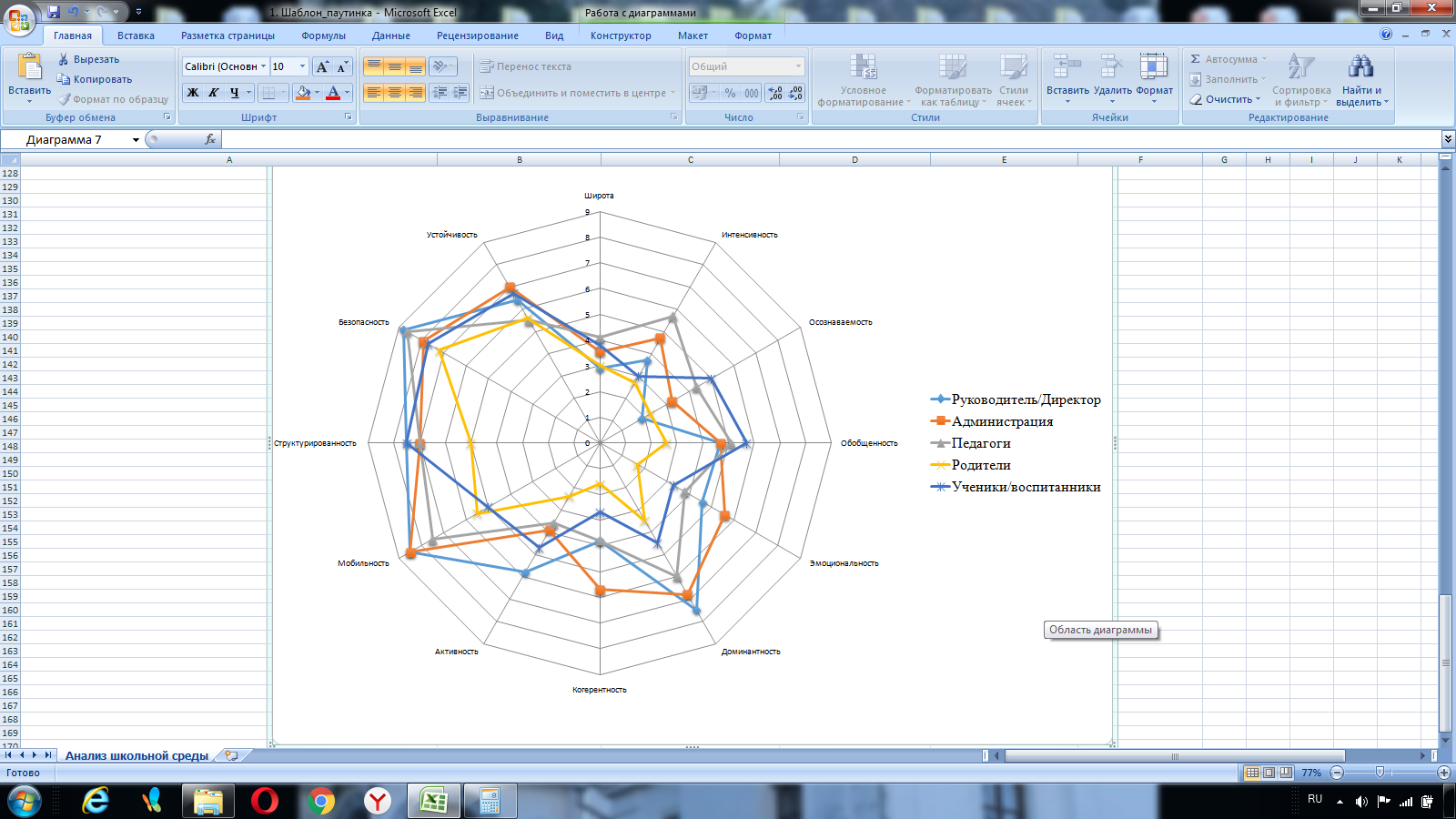 Выводы по анализу количественных параметров: развиты такие черты среды, как безопасность, устойчивость (традиции), структурированность, доминантность и  мобильность (на "паутинке" видно, что практически все участники образовательного процесса дали высокую оценку этим качественным характеристикам). Действительно,  среду школы можно назвать безопасной. Во-первых, обеспечена криминальная и террористическая безопасность: по периметру участок школы огорожен, и несанкционированный доступ посторонних лиц на  территорию школы практически невозможен. Во-вторых, обеспечена транспортная безопасность:  большинство учащихся проживает рядом со школой, осуществляется подвоз учащихся из отдаленного района на школьном автобусе. В-третьих, взаимоотношения между учащимися, между педагогами, а также между педагогами и учащимися регулируются локальными нормативными актами, преобладает толерантное отношение ко всем участникам образовательных отношений. В-четвертых, стиль общения администрации отличается вежливостью, доброжелательностью, и в целом управление школой характеризуется ясностью, последовательностью решений. Существуют хорошие перспективы развития школы: школа успешно проходит все проверки, деятельность школы носит открытый характер.Устойчивость среды характеризуется  стабильностью во времени: школе 35 лет, в коллективе еще работают те педагоги, которые пришли в нее в год открытия, 10%  бывших выпускников школы стали нашими коллегами, вернувшись в школу в качестве педагогов; большинство родителей - выпускники школы, так как школа пользуется популярностью в родительском сообществе города, постоянно растет численность учащихся (с 2016г. ежегодное увеличение численности школьников на 1 класс-комплект).Следующая хорошо развитая качественная характеристика - структурированность. Достаточно высокий уровень структурированности проявляется в провозглашенной концепции школы: в школе разработана и реализуется Программа развития, в основе которой - заказ государства к образованию в соответствии с требованиями нацпроекта "Образование". В концепции развития школы основным приоритетом является реализация инженерно-технологического образования: разработаны и реализуются программы спецклассов (на параллели 8-9 кл.) и коропоративных классов (10-11), модель предметной области "Технология"  с использованием сетевой формы. Педагоги  четко понимают свою педагогическую миссию, цели, смыслы и приоритеты педагогической деятельности (для этого проводится специальная методическая работа с педагогическим коллективом). Для высокомотивированных учащихся  организуется обучение по индивидуальным образовательным маршрутам, для детей с ОВЗ разработаны индивидуальные учебные планы и адаптированные программы. В школе разработаны документы, регламентирующие поведенческие нормы (Устав школы, Коллективный договор, Поавила поведения для учащихся и Правила о поощрениях и взысканиях). В школе есть традиция награждать ценными подарками победителей муниципального этапа ВсОШ и круглогодичной игры "За честь школы".Доминантность, т.е. субъективная значимость для учащихся, педагогов, родителей - тоже одна из развитых качественных характеристик. Большинство наших педагогов  рассматривают школу как единственное  место работы, а педагогическую деятельность как важнейшую сферу своей жизни. Многие вовлечены в жизнь учебного заведения, которая составляет их главную жизненную ценность. Для учащихся значимость проявляется в  общении с отдельными педагогами, абсолютное большинство учащихся придерживаются принципов и норм, принятых в школе, вовлечены в деятельность школы, существует структура ученического самоуправления  - Совет старшеклассников. Для родителей значимость проявляется в том, что школа пользуется авторитетом (многие  ради поступления ребенка в нашу школу поменяли место жительства), родители гордятся, что их дети  учатся у нас, стремятся записать ребенка в 1-й класс. Еще одна из высоко развитых качественных характеристик - мобильность. Высокий уровень мобильности проявляется во включении в образовательный процесс новых дисциплин, наиболее актуальных в современных  социально-экономических условиях (финансовая грамотность, черчение, уроки НТИ, "Кванториум", проектная деятельность и других). Образовательный процесс целенаправленно ориентирован не только на академическую и предпрофессиональную подготовку учащихся, но и на развитие их функциональной грамотности (математической, читательской, цифровой, финансовой, креативного мышления и др.), а также на личностное развитие и саморазвитие через урочную, внеурочную деятельность,  систему дополнительного образования и воспитательной работы классов (в школе есть дополнительное образование по спортивному, творческому, интеллектуальному и патриотическому направлениям, ведется активная профориентационная работа по проектам "Билет в будущее", "Проектория", Программу для детей с ОВЗ "Профнавигация без барьеров"). Образовательный процесс строится не только на традиционных методах, но и на инновационных технологиях (формирующее оценивание, проектный подход, проблемное и развивающее обучения, технологии ТРКМЧП и СДО, медиативные техники), в плане методической работы  отражено целенаправленное обучение педагогов современным образовательным технологиям, налажена методическая поддержка педагогов, использующих активные методы образования. Вместе с тем отмечены низкие значения  следующих качественных характеристик: широта, интенсивность, осознаваемость, эмоциональность, когерентность, обобщенность, социальная активность.  Из перечисленных семи характеристик приоритетными для развития считаем ШИРОТУ, ОСОЗНАВАЕМОСТЬ, ОБОБЩЕННОСТЬ, ЭМОЦИОНАЛЬНОСТЬ и КОГЕРЕНТНОСТЬ. Почему выбор пал на эти пять характеристик? В первую очередь, решили расставить приоритеты, чтобы не  растрачивать силы по принципу "объять необъятное".  Зачем нам повышать показатели по этим пяти характеристикам? Что даст нам улучшение этих характеристик? В методике В.А.Ясвина мы нашли для себя "подсказки" и конкретные шаги для выравнивания ситуации и развития школы.Улучшая качественную  характеристику ШИРОТА, мы  решаем проблему выбора и самоопределения. Для развития широты образовательной среды считаем необходимым  сделать неотъемлемой частью образовательного процесса  образовательные экскурсии (очные и виртуальные экскурсии по отдаленным культурным объектам и достопримечательностям), путешествия, посещения учреждений культуры, включая названные формы в урочную и внеурочную деятельность. Никогда в школе не было практики обмена учащимися и обмена педагогами. Считаем, что данная форма работы также повлияет на расширение кругозора учащихся и взаимообучение педагогов. На начальном этапе попробуем обмен учащимися в ходе реализации сетевых дополнительных образовательных программ, а обмен педагогами  - по вопросам методического характера, например, использовать как ресурс педагогов другой школы, которые  мастерски владеют технологиями проведения диспутов, для устранения методического дефицита наших учителей. Мы, в свою очередь, могли бы в дальнейшем стать ресурсом для других школ в трансляции опыта по развитию личностного потенциала. Гости в нашу школу приглашаются часто, есть такая форма работы, как "классные встречи", когда приглашаются  известные или успешные люди (местные писатели, ветераны, политики, руководители предприятий и заезжие гости из столиц - спортсмены, военные, актеры), но такие беседы и круглые столы проходят редко. Следует отметить, что школа не реже 1 раза в год открывается для предъявления опыта работы управленческой и педагогической команд (фестивали, Школа управления, родительские конференции), но такие мероприятия чаще проходят с включением администрации, педагогов и родителей , реже с включением гостей-школьников. Учащиеся имеют право выбора кружков и секций, а также изучения предметов на профильном и углубленном уровне. Родители при поступлении их ребенка в 1-й класс имеют право выбора учителя и программу обучения. Считаем,  что недостаточно развита широта материальной базы: оборудовано много специализированных помещений, есть Комната боевой и трудовой славы, современный ШИБЦ, свободный доступ к интернету, но техническое оснащение большинства кабинетов порядком устарело. Поэтому школа участвует в проекте "Точка роста" (2022г.) и проекте "Цифровая образовательная среда"(2021г.) в рамках нацпроекта "Образование", чтобы обновить материально-техническое оснащение для реализации программ инженерного, технологического и гуманитарного направлений. Улучшая качественную характеристику ОСОЗНАВАЕМОСТЬ, мы решим проблему повышения внутренней мотивации и развития потенциала целедостижения. Несмотря на то что большинство учащихся знают историю своей школы, в школе есть элементы собственной символики - флаг и эмблема, считаем, что формирование осознанности носит эпизодический характер. Во-первых, не все родители осведомлены об истории и традициях школы. Во-вторых,  школьная форма ничем не отличается от школьной формы других образовательных учреждений (отличается только эмблемой), ношение школьной формы у отдельных учащихся вызывает отторжение. В-третьих,  недостаточно информации об истории школы, а беседы и мероприятия носят формальный характер. Несмотря на то что школа отмечает юбилеи раз в пять лет, нет постоянного общественного органа типа Совета выпускников, и общение с выпускниками носит эпизодический характер: это или подготовка к юбилею, или встречи с выпускниками, которые сами стали родителями учеников нашей школы. Поэтому считаем важной такую форму работы, как наставничество и шефство успешных выпускников над отдельными категориями наших учащихся - детьми группы риска, детьми  с нераскрытым личностным потенциалом, неуспешными в учебе учащимися, командой КВН и другими группами.  К заслугам школы можно отнести тот факт, что большинство сотрудников лично заинтересованы в развитии школы, активно участвуют в разрешении проблем. А вот учащиеся и родители не проявляют инициативы  и не предлагают идей для развития школы. Это объясняется не только занятостью родителей, но еще и недоверием - администрация и коллектив школы неохотно делегируют полномочия учащимся и родителям, поэтому и нет желаемой активности родителей. Мы понимаем, что родители могут стать ценным ресурсом в организации воспитательных мероприятий, поэтому  планируем активизировать деятельность таких коллегиальных органов, как Управляющий совет, Совет старшеклассников, родительская конференция. а также переформатировать общешкольные родительские собрания, чтобы сделать родителей активными участниками образовательного процесса. Улучшая качественную характеристику ОБОБЩЕННОСТЬ, мы решим проблему коммуникации и кооперации. Положительные "заделы" для развития обобщенности в школе есть: это команда единомышленников на уровне администрации, реализация школой единой образовательной стратегии (концепция школы изложена в Программе развития, которая создана командой управленцев, но переработана с учетом пожеланий педагогического коллектива и утверждена на Педагогическом совете), работают школьные методические объединения, организован постоянно действующий методический семинар, направленный на  повышение уровня понимания сотрудниками целей образовательного процесса, перспектив развития школы. Но есть серьезные проблемы с включенностью детей и родителей. Как показал опрос, учащиеся не информированы об основных положениях образовательной концепции и не входят в состав команды, разрабатывающей  стратегию развития учебного заведения, не инициируют предложения по изменению организации учебного процесса, а встают лишь в позицию критиканства существующих позиций. Включенность родителей тоже низкая: есть отдельные предложения по внесению изменений в деятельность школы, но чаще всего они касаются вопросов питания, организации отдельных мероприятий, пополнения материальной базы школы, но не вопросов  внесения изменений в организацию образовательного процесса. К тому же включенность родителей не носит системного характера. В силу удаленности от краевого центра, школа не поддерживает контактов с представителями психолого-педагогической науки, не получает консультаций от ученых, не реализует  авторских образовательных моделей.Улучшая качественную характеристику ЭМОЦИОНАЛЬНОСТЬ, мы решим проблему развития эмоционального интеллекта и потенциала жизнестойкости. В школе сложился дружный коллектив педагогов, многие группами встречаются в неформальной обстановке, но это незначительный процент от общего числа педагогов. В коллективе принято делиться  своими профессиональными успехами и неудачами, реже - личными переживаниями, но, как правило, это происходит в узком кругу педагогов, связанных приятельскими отношениями. Взаимоотношения между учителями и учащимися чаще ограничиваются рамками  учебно-дисциплинарной проблематики. Классные коллективы мало встречаются в неформальной обстановке. Если в начальной школе учитель (он же классный руководитель) имеет большую значимость и дети более привязаны к нему, то  уже в основной школе  взаимоотношения более формализованы. Так, учащиеся и учителя встречаются на уроках, классных часах, запланированных воспитательных мероприятиях, но очень редко в неформальной обстановке за пределами учебного заведения. Поддержка учителей чаще направлена на учебные достижения учащихся, но дети редко делятся с педагогами личными переживаниями, семейными проблемами. Также и родители зачастую видят в учителе транслятора знаний, взрослого, который обязан сопровождать и даже опекать их ребенка, а не помощника или друга, который способен сопереживать и оказывать поддержку. Пространственно-предметная среда школы  и визуальное оформление ориентировано больше на сообщение серьезной информации, мало в оформлении интерьеров эмоционально насыщенных элементов (юмористических, сказочных, сатирических рисуноков, плакатов и лозунгов). Регулярно проводятся выставки рисунков и сочинений, но участниками этих выставок являются только учащиеся, абсолютно не задействованы учителя и родители. Нет в школе мест, где дети могли бы свободно выражать свои эмоции - рисовать шаржи, писать пожелания на специальных планшетах и досках.По мнению психолога школы, педагоги и администрация  завышают требования к школьникам, провоцируя раннее карьерное становление без учета возрастных особенностей, т.е. "отнимаем детство", дотягивая ребенка до планки взросления, когда он еще к этому не готов. Появляются штампы, модели поведения, которым должен "соответствовать" учащийся.  Это мешает развитию эмоционального интеллекта.  Под пристальным вниманием педагогов оказываются отдельные группы учащихся: одаренные, высокомотивированные, ОВЗ и дети группы риска. Те дети, у которых не сформирован потенциал достижения, оказываются вне поля зрения педагогов, т.е. "середнячки" не относятся к неуспевающим, но при этом не развиваются и ощущают некоторое равнодушие взрослых.  И как следствие -   неуверенность в собственных силах или протестные действия.Улучшая качественную  характеристику КОГЕРЕНТНОСТЬ, мы  также решаем проблему выбора и самоопределения, в том числе профессионального.Положительного в школе много в развитии этого направления.  В наше учебное заведение  учащиеся принимаются  без особых условий (конкурса, оплаты), легко могут переходить в другие учебные заведения, стабильно поступают в  учреждения более высокого уровня (ссузы, вузы). Школа развивается в направлении взаимодействия с ведущими вузами края  - это интенсивные школы, онлайн конференции с профессорско-преподавательским составом СФУ, СибГАУ, КГПУ. Но школа недостаточно эффективно  сотрудничает с краевыми учеными и специалистами, мало использует научный, производственный, культурный, спортивный  и другой социальный потенциал  как местный, так и краевой. Нет тесной связи с  необразовательными организациями - экологическими, политическими, молодёжными, религиозными, органами местного самоуправления.Мы встроены в Концепцию социально-экономического развития региона, реализуя программы для спецклассов инженерно-технологической направленности и корпоративных классов СУЭК. В школе организуются отдельные профориентационные мероприятия, но эта работа не систематизирована. Недостаточно развита социальная интеграция: учащиеся  получают уровень знаний в соответствии с государственным стандартом, но не обладают функциональной грамотностью: их практическая подготовка не соответствует современным требованиям к цифровой, финансовой, экологической, медицинской грамотностям. Психолого-педагогическая работа направлена больше на коррекцию и сопровождение учащихся группы риска,  а не на развитие личностных качеств. необходимых для  успеха в современном обществе (целеустремленности, решительности, ответственности, работоспособности. И уж тем более у наших учащихся нет возможности учиться или работать за рубежом.Данные анализа качественных характеристик образовательной среды  стимулируют школу на создание творческой личностно-развивающей образовательной среды, обеспечивающей формирование творческой личности, обладающей жизнестойкостью в быстроизменяющемся мире.  Основная идея Проекта по развитию личностного потенциала основана на понимании, что для эффективного личностного развития и профессионального самоопределения старшеклассников необходимо развитие образовательной системы школы в направлении повышения ее социального качества путем: 1) педагогической организации развивающей образовательной среды открытого характера с преобладанием «карьерного» и «творческого» типов, создаваемой совместно с вузами и промышленными предприятиями;2) изменений в содержании образования, направленных на усиление возможностей развития ключевых компетенций учащихся (4К и 2С), новых грамотностей и  личностных качеств;3) индивидуализации образовательного процесса и интеграции в нём ресурсов общего среднего и дополнительного образования, а также профессионального консультирования и социально-культурной жизни школы;4) усиление в организационной структуре школы элементов самоуправления и соуправления («горизонтальных» структурных элементов): советов, временных творческих коллективов, проблемных рабочих групп и т.д.;5) развитие корпоративной культуры школы с преобладанием «семейного» и «инновационного» типов на основе открытого детско-взрослого сообщества (администрация, педагоги, учащиеся, родители, специалисты предприятий-партнёров и преподаватели вузов).КЛЮЧЕВАЯ Проблема: В МАОУ «СОШ№7» сформирован карьерно-творческий тип образовательной среды с доминированием творческого типа с положительными параметрами: безопасность, устойчивость (традиции), структурированность, доминантность и  мобильность. Но существующая среда не способна сформировать заданный тенденциями VUCA-мира тип выпускника (обладающий креативным мышлением, эмоциональным интеллектом, базовыми и отраслевыми грамотностями (глобальной, информационной, интерперсональной) и потенциалами выбора, целедостижения, жизнестойкости), так как недостаточно развиты следующие качественные характеристики среды: ШИРОТА, ОСОЗНАВАЕМОСТЬ, ОБОБЩЕННОСТЬ, ЭМОЦИОНАЛЬНОСТЬ и КОГЕРЕНТНОСТЬ.Ключевая проблема обусловлена наличием разрыва между желаемым образом образовательной среды с выше перечисленными характеристиками, и существующей на сегодняшний день образовательной средой, характеризующейся как карьерно-творческая, закрытая, активная. Так как при ныне существующей среде заявленные во ФГОС личностные и метапредметные результаты не могут быть достигнуты, школа не может удовлетворить социальный заказ в полной мере.2. Целевой блокЦЕЛИ ПРОГРАММЫЦель1 К  2025г. построить личностно-развивающую образовательную среду с доминированием творческого типа  - не менее 52%, при сохранении среды карьерного типа - не менее 30%, догматического – не более 5 %, безмятежного – не более 10 %,  со следующими характеристиками: широта  и когерентность  - не менее 6 пунктов, осознаваемость, обобщенность, эмоциональность  - не менее 7 пунктов, посредством развития личностного потенциала  педагогов и учащихся.Цели  2 
ЦЕЛЕВЫЕ ГРУППЫ ПРОГРАММЫ И ЕГО БЛАГОПОЛУЧАТЕЛИ:Цели 3 Ресурсное обеспечение: 1) обеспечить прохождение курсов переподготовки команды из 11 педагогов ("Вклад в будущее");2) имидж школы (сложившиеся традиции, инициативный коллектив, формы работы с родителями и социумом, разнообразие реализуемых программ, в том числе программ допобразования и иное)  как общеобразовательного учреждения, обеспечивающего качественное  и доступное образование;  3) финансовая поддержка школы за счет включения в различные  адресные программы и грантовые проекты, статус автономного учреждения позволяет зарабатывать дополнительные средства на реализацию программ и оснащение;4) УМК по формированию СЭР и ЛП школьников;5) сопровождение тренерами-фасилитаторами КИПК и МГПУ.Управленческое сопровождение:1) постоянно действующий управленческий  семинар (проектирование, корректировка ЛРОС, рефлексия деятельности и реализации управленческого проекта);2) пакет НПБ по внедрению Программы развития ЛП педагогов и учащихся;3) методическое сопровождение  деятельности ПОС и рабочих групп в соответствии с планом-графиком;4) методическое руководство: разработка, консультирование, реализация, контроль, корректировка, рефлексия индивидуальных образовательных  проектов педагогов; 5) оценка качества результатов (процедуры ШСОКО);6) оценка качества процесса (изменения в организационно-технологическом компоненте, в методической компетентности педагога: критерии, параметры, инструменты оценки);7) оценка условий (изменения в социальном и пространственно-предметном компонентах).8) мониторинг изменений в образовательной среде, мониторинг развития личностного потенциала участников образовательных отношений, мониторинг 4К и СЭИ.Цели 4В части достижения нового образовательного результата:1. Развитие личностного потенциала школьников -  а) способность ставить жизненные цели и достигать их за счет умения управлять своим мышлением, эмоциями, поведением, взаимодействовать с другими в современном мире,б) способность делать осознанный свободный выбор и наличие внутреннего ресурса для его реализации,в) умение в собственных интересах разумно использовать разнообразные образовательные ресурсы (в т.ч. цифровые), стремление к дальнейшему образованию.2. Обладание функциональной грамотностью и рефлексивными умениями, обеспечивающими оценку своей грамотности и способностей строить социальные отношения. 3. Формирование эмоционального интеллекта всех участников образовательных отношений.В совершенствовании профессионального мастерства педагогического коллектива:1. Сформированы новые профессиональные компетентности педагогов:а)  проектная культура: не менее 20% педагогов ежегодно включаются в разработку образовательных проектов и программ в соответствии с приоритетными направлениями программы развития;б) цифровая грамотность: - не менее 90% учителей используют в ходе реализации образовательных программ возможности ЭО и ДОТ, существующих электронных сервисов и платформ (в том числе Skype, ZOOM, SkyScool, Padlet, доска МИРО, Ментиметр, РЭШ и другие) для видеоуроков и онлайн- трансляций;- не менее 90% учителей используют для реализации образовательных программ инновационные технологии (личностно-развивающие, "смешанное обучение", "формирующее оценивание", "медиативные техники бесконфликтного общения" и иные);в) рефлексивно-оценочная компетентность: владение инструментами оценки и формирования сложного образовательного результата нового типа;г) организационно-управленческая: установка на индивидуальную работу в рамках разработки и сопровождения ИОМ (высокомотивированные и одаренные учащиеся),  ИУП (в рамках ООП СОО и АОП НО и ОО);д) компетенции в области организации проектной и исследовательской деятельности.2. Освоены новые профессиональные позиции: организатор проектной деятельности, наставник, тьютор, модератор, координатор образовательных онлайн-платформ,  тренер, медиатор.3. Личностная мотивация: не менее 25 % педагогов ежегодно предъявляют собственный опыт в профессиональных мероприятиях муниципального, регионального, всероссийского  уровней (конкурсы, семинары, конференции, публикации в т.ч. в РАОП и т.д.).В организации образовательного процесса:1. Обновлено содержание и методы обучения и воспитания (в т.ч. детей с ОВЗ): не менее 50% учебных занятий проводятся с использованием ЭО и ДОТ, существующих электронных сервисов и платформ в рамках реализации новых образовательных технологий обучения и воспитания. 2. Не менее  90% обучающихся (включая одаренных детей и детей ОВЗ) охвачено дополнительными общеобразовательными программами цифрового, естественнонаучного, технического и гуманитарного профилей, в том числе с использованием дистанционных форм обучения и сетевого партнерства. 3. Ежегодно не менее 10% обучающихся осваивают образовательные программы по ИОМ ( к 2024г. - 70%).4. Обновлено содержание предметной области «Технология» в части введения новых образовательных модулей: 3D-моделирование, прототипирование, компьютерное черчение, технологии цифрового пространства – при сохранении объема технологических дисциплин.5. Созданы площадки (зоны) для развития новых форм интеллектуального досуга, организации исследовательской и проектной деятельности в рамках ресурсного центра "Точки роста" и реализации персонифицированной модели дополнительного образования.6. Отработана практика сетевого взаимодействия школы с вузами, СПО, учреждениями дополнительного образования, реализующими дополнительные общеобразовательные программы естественнонаучной и технической направленности (технопарк "Кванториум", "Ньютон-парк" и др.проектов Красноярского края) с целью профессиональных проб, самоопределения и профессиональной ориентации обучающихся. В расширении партнерских отношений:1. Расширен круг партнеров по образовательному процессу  (спо, вузы)  с целью ранней профориентации и самоопределения.2. Расширен круг партнеров среди необразовательных организаций ("расшколивание") с целью реализации образовательных программ, проектов, достижения нового образовательного  результата, создания мест для социальных практик учащихся и эффективной интеграции обучающихся в быстроменяющееся общество.3. Не менее 30 % родителей (законных представителей) включено в различные формы активного взаимодействия со школой (через участие в решении текущих проблем, участие в общешкольных мероприятиях, дискуссиях, оценивании деятельности и т.д.). В обновлении инфраструктуры: 1. Создана эмоционально насыщенная и   культурно-воспитывающая образовательная среда, в которой условия превращаются в возможности для развития коммуникации, кооперации, креативного мышления, критического мышления, а также  самоорганизации и самореализации обучающихся (4К и 2С).2. Обновлена МТБ для реализации основной общеобразовательной программы цифрового и инженерно-технического профилей (оборудование для проведения интенсивных школ для учащихся спецклассов и корпоративных классов, онлайн-уроков,  видеолекций, виртуальных экскурсий, вебинаров, оборудование для реализации цифрового и инженерно-технического профилей и т.п.).3. Создано технологически высокооснащенное место для реализации предметной области "Технология" по компетенциям: производство и обработка материалов, технологии в области электроники, цифровое производство в области обработки материалов, информационные технологии, технологии в сфере быта, социальные технологии.4. Оснащены в соответствии с требованиями проекта Центр образования  "Точка роста", Концепциями предметов инженерно-технологической направленности кабинеты и зоны для формирования учебно-предметных компетенций, гибких навыков, профессионального самоопределения и социально-эмоционального развития  обучающихся.В системе управления: 1. Созданы условия для внедрения на уровнях начального общего, основного общего и среднего общего образования новых методов обучения и воспитания, образовательных технологий, обеспечивающих: а) освоение обучающимися основных и дополнительных общеобразовательных программ цифрового, естественнонаучного, технического и гуманитарного профилей, б) формирование учебно-предметных компетенций и гибких навыков обучающихся,в) достижение воспитательного эффекта - развитие личностных качеств (самоопределение, смыслообразование, эмоциональный интеллект, креативное мышление и другое), способствующих эффективной интеграции выпускника в быстроменяющееся общество. 2. Обновлена НПБ и система управления, разработанная на основе Программы по формированию личностного потенциала благотворительного фонда "Вклад в будущее", с учетом задач нацпроекта "Образование", обновленных предметных концепций предметной области "Технология" и предметов инженерно-технологической направленности.3. Разработаны и реализованы управленческие проекты и модели в соответствии с приоритетными направлениями Программы развития (не менее 7 проектов и/или моделей).3. Стратегия и тактика создания ЛРОСМЕХАНИЗМЫ И СПОСОБЫ ДОСТИЖЕНИЯ РЕЗУЛЬТАТОВ Дорожная карта программы (план мероприятий по годам)Проект сметы расходов, предусматриваемых на реализацию Программы развития МАОУ "СОШ №7" (2020-2025 уч.год)Наименование ООмуниципальное автономное общеобразовательное учреждение«Средняя общеобразовательная школа № 7» города Назарово Красноярского краяНазвание Программы развития, годы реализации "Территория взаимодействия", 2020-2025гг.2-3 тезиса, особенно ярко раскрывающие особенности ПрограммыПрограмма развития направлена на развитие следующих качественных характеристик среды: широта, осознанность, обобщенность, эмоциональность,  когерентность. Для достижения образа желаемого (творческо-карьерная среда открытого типа) изменения коснутся взаимодействия между всеми участниками  образовательных отношений. Принципиально новым станет изменение пространственно-предметного компонента через реализацию проектов "Точка роста" (Центр образования цифрового и гуманитарного профилей) и "Цифровая образовательная среда", социального  - через реализацию социальных практик и запуск Мастерских, организационно-технологического - через методическую работу с учителями  по изменению воспитательной системы школы.Исполнители Программы, состав проектной команды ООДиректор МАОУ "СОШ№7" Слепцова О.А.Зам по УВР: Кабашева О.Л., Болотина Т.Г.Зам по ВР: Матвеева Е.А.Педагог-психолог Жеребцова Л.С.Педагогическая команда МАОУ "СОШ№7": Аксёнова Е.В., Белобородова Л.М., Боднар М.А., Воронова К.В., Гайнуллина Н.В., Жеребцова Н.В., Кириллова К.Е., Решетникова Л.В., Савранская Т.М., Токарева О.М.,  Чахлова О.В., Швиндт Л.А., Доминирующий тип ОС ОО в начале ПрограммыКарьерно-творческая активная среда закрытого типаСостояние ключевых характеристик ОС ОО в начале ПрограммыВ МАОУ «СОШ№7» сформирован карьерно-творческий тип образовательной среды с доминированием творческого типа с положительными параметрами: безопасность, устойчивость (традиции), структурированность, доминантность и  мобильность.Особого внимания требует развитие следующих  качественных характеристик: широты, осознаваемости, обобщенности, эмоциональности, когерентности.Ключевая проблема ПрограммыСуществующая среда не способна сформировать заданный тенденциями VUCA-мира тип выпускника (обладающий креативным мышлением, эмоциональным интеллектом, базовыми и отраслевыми грамотностями (глобальной, информационной, интерперсональной) и потенциалами выбора, целедостижения, жизнестойкости), так как недостаточно развиты следующие качественные характеристики среды: ШИРОТА, ОСОЗНАВАЕМОСТЬ, ОБОБЩЕННОСТЬ, ЭМОЦИОНАЛЬНОСТЬ и КОГЕРЕНТНОСТЬ.Ключевая проблема обусловлена наличием разрыва между желаемым образом образовательной среды с выше перечисленными характеристиками, и существующей на сегодняшний день образовательной средой, характеризующейся как карьерно-творческая, закрытая, активная. Так как при ныне существующей среде заявленные во ФГОС личностные и метапредметные результаты не могут быть достигнуты, школа не может удовлетворить социальный заказ в полной мере.Цели Программы:Желаемый доминирующий тип среды ОО. Желаемые  изменения характеристик среды ОО.Новые возможности, создаваемые для учащихся и других участников образовательных отношений и др. Построить личностно-развивающую образовательную среду с доминированием творческого типа со следующими характеристиками: широта, осознаваемость, обобщенность, эмоциональность, когерентность через рост личностного потенциала педагогов и учащихся.Для обучающихся - возможность реализовать познавательные потребности в различных видах деятельности, раскрыть уникальность и творческий потенциал, развить социально-эмоциональный интеллект и когнитивные способности.Для учителей - через кооперацию в ПОС возможность реализовать свои творческие, профессиональные идеи и планы.Для родителей - стать активными участниками жизни школы в части проектирования ЛРОС.Для социума - возможность  развития кадрового ресурса региона и  поддержки отечественного образования.Ключевые способы решения проблемы – крупные изменения  Изменения коснутся трех компонентов образовательной среды: в организационно-технологическом - через урочную, внеурочную деятельность и дополнительное образование формирование компетенций 4К и 2С; в социальном через кооперацию учителей и детско-родительские сообщества  развивать обобщенность, эмоциональность, обоснованность, а также через "расшколивание" развивать когерентность и широту; в пространственно-предметном компоненте изменения будут направлены на гуманизацию образования, эмоциональную насыщенность среды и цифровизацию.Список значимых продуктов по итогам реализации Программы – ресурсный пакет проекта (5-6)Кадровые ресурсы: индивидуальные образовательные проекты 11 педагогов, входящих в ПОС по развитию ЛП.Информационно-методические: использование УМК по развитию СЭР и ЛП, ресурса "Виртуальной школы"; новая Программа воспитания, программы допобразования цифрового и гуманитарного профилей, описания социальных практик.Материально-технические: оснащение Центра образования  цифрового и гуманитарного профилей "Точка роста" для реализации программ дополнительного образования и высокооснащенного места для предметной области "Технология"; оснащение в рамках проекта "Цифровая образовательная среда".Финансовые: обеспечение изменений за счет  участия в грантовых конкурсах и программах, средств, полученных за счет платных образовательных услуг. Сетевые и социальные партнеры, взаимодействие с партнерами КИПК, Благотворительный фонд "Вклад в будущее", образовательные и необразовательные организации края и города (СУЭК "Разрез Назаровский", НГРЭС, Сбербанк, Кванториум, СФУ, СибГАУ, КрасГМА, КГПУ им. В.П.Астафьева, Назаровское общество инвалидов, экологические организации, патриотические клубы и т.п.Общее количество педагогических работников68Высшая категория29Первая категория28Без категории (аттестованы на соответствие должности)11Нагрудный знак "Почетный работник РФ"14Почетная грамота Министерства образования и науки РФ2Победители конкурса лучших учителей7Почетная грамота Губернатора Красноярского края/Благодарственное письмо ЗС Красноярского края3Стаж от 20 лет и более19Стаж 10-20 лет32Стаж 5-10 лет6Молодые специалисты4 учителяБлагополучатели Потребности благополучателей и их учет в концепции программыобучающиесявозможность реализовать познавательные потребности в различных видах деятельности, раскрыть уникальность и творческий потенциал, развить социально-эмоциональный интеллект и когнитивные способности, приобрести опыт социальной самореализации, укрепить веру в себя и развить жизнестойкость, научиться взаимодействовать и сотрудничать с миром взрослых, подготовиться к профессиональному и жизненному самоопределениюпедагогикооперация в ПОС даст возможность реализовать свои творческие, профессиональные идеи и планы, возможность личностно развиваться, свободно владеть методиками формирования навыков 4К+2С, осуществлять качественную рефлексию своей деятельностиродителистать активными участниками жизни школы в части проектирования ЛРОС, возможность реализовать собственные ожидания и мечты по поводу успешного будущего своего ребенка на основе знания перспектив и ресурсных возможностей, принять участие в творческих совместных детско-родительских событиях, получить профессиональную педагогическую поддержку по вопросам обучения, развития, воспитания, детстко-родительских отношений социумУО г. Назарово - возможность включения школы в Проекты по наставничеству,  формированию  функциональной грамотности школьников и в целом повышения качества образования (в том числе пилотные).КИПК РО - возможность  развития кадрового ресурса региона,Благотворительный фонд Сбербанка "Вклад в будущее" - возможность поддержки отечественного образования и воспитания потенциальных финансово грамотных клиентов.Организационно - технологический компонент: I. Обеспечить формирование нового образовательного результата  (глобальные компетенции, функциональная грамотность (читательская, математическая, естественнонаучная, финансовая, цифровая, экологическая и другие) и личностных качеств (саморегуляция, самоорганизация,  внутренняя мотивация, оптимизм, усердие, настойчивость, толерантность к неопределенности, готовность к изменениям, способность работать в команде, эмоциональный интеллект) через ученическую, учительскую и родительскую  кооперации (ПОС, наставничество, временные рабочие группы, детские и детско-взрослые объединения  детей и родителей по интересам, ученическое самоуправление и другие) и изменение форматов воспитательной и методической работы:1)  внедрить профессиональные обучающиеся сообщества в школьную систему образования по вопросам:- развития личностного потенциала школьников, - формирования функциональной грамотности, - наставничества,- изменения системы  воспитательной работы школы,- другим вопросам профессионального мастерства (пространство педагогических командных инициатив);2) выстроить методическую работу для изменения модели профессиональной деятельности педагогов: выделить дефициты педагогов в вопросах формирования ЛП, создать ресурсную карту, определить формы и направления методического сопровождения с учетом внешних и внутренних ресурсов (семинары, вебинары, курсы и треки ПК, взаимообучение и др.);3) внести изменения в требования к организации учебного занятия (урочного и внеурочного) в части форм работы на уроке и используемых заданий, а в экспертную карту посещения урока внести позиции по формированию функциональной грамотности, компетенций 4К и 2С;4)  для развития глобальных компетенций и личностного потенциала школьников организовать использование во внеурочной и воспитательной деятельности УМК по развитию СЭР и развитию ЛП, а также УМК по формированию функциональной грамотности;5)  включить экскурсии, путешествия, посещения школьниками объектов культуры, технической и научной мысли, производственных предприятий (в том числе онлайн) в рабочие программы отдельных предметов,  сделав мероприятия для развития широты неотъемлемой частью образовательного процесса; 6)  внести в УП школы программы Центра образования "Точка роста" цифрового и гуманитарного профилей и программы дополнительного образования, направленные на развитие коммуникативной, интеллектуальной и творческой компетенций; 7)   внедрить систему обучения по ИОМ (к 2024 г. не менее 70% учащихся старших классов и учащихся спецклассов инженерно-технологической направленности): урочная, внеурочная деятельность, дополнительное образование, использование цифровых и дистанционных образовательных  ресурсов обучения; 8) Разработать и внедрить новую Программу воспитания для  изменения воспитательной системы школы, сделав акценты на развитии коммуникативного, интеллектуального и творческого потенциалов школьников.II. Запустить программу «Социальная практика»: выстраивание взаимодействия в деятельности по разным направлениям: социализация, адаптация и профессиональное самоопределение, а также развитие ЛП.III. Запустить деятельность  Мастерских (Мастерская выбора, Мастерская целедостижения, Мастерская жизнестойкости) в качестве особой формы организации развивающей среды и групповой образовательной деятельности для формирования психологической компетентности участников в сфере межличностного взаимодействия.Социальный: 1. Организовать взаимодействие детей и взрослых в новых формах: детские и детско-взрослые объединения  по интересам, совместные событийные мероприятия, совместное проектирование изменений и внедрения инноваций в школе, оценивание эффективности изменений посредством НОКО и Гугл-анкеты и др.2.Модернизировать систему самоуправления и соуправление через внедрение системы Соглашений и согласование подходов к образованию и воспитанию.  3. Заключить партнерские договоры не менее чем с девятью необразовательными организациями края и города (СУЭК "Разрез Назаровский", НГРЭС, Сбербанк, Кванториум, СФУ, СибГАУ, КрасГМА, КГПУ им. В.П.Астафьева, Назаровским обществом инвалидов, экологическими организациями, патриотическими клубами и т.п.).4. Внедрить принципы партнерства, сотрудничества, инициативы и взаимной ответственности в корпоративную культуру ОО через социальные практики и Мастерские.Пространственно-предметный:1. Реализовать спроектированные изменения ЛРОС для создания  эмоциональной насыщенности среды: изменить дизайн отдельных холлов и коридоров школы, создать летопись школы и наглядно оформить традиции, открыть "Кубрик", коворкинги, зоны интеллектуального досуга и др. 2. Создать технологически высокооснащенное место для реализации предметной области "Технология". 3. Оснастить и оборудовать пространство: кабинеты информатики, математики, изо, ОБЖ и рекреации рядом с ними -  для реализации проектов "Точка роста "  (Центра образования цифрового и гуманитарного профилей) и "Цифровая образовательная среда".Наименование измененийОрганизация работыСроки Ответственные Методы и технологиисоздание и работа ПОСсоздание ЛНА, регламентирующих работу ПОС, обучение педагогов на курсах, выбор тем для совместного обучения и развития, реализация индивидуальных образовательных проектов педагогов, распространение опыта, внесение изменений в экспертную карту посещения урока, модельный урок 4К2020-2021Кабашева О.Л. - зам по УВРметодики командодействия, технологии взаимообучения, наставничества, элементы  технологии Lesson-Stady,   методическая работаинтеграция в предметное преподавание технологии  4К, создание площадок  обмена опытом, организация профессиональных конкурсов, программы педагогического наставничества, обучение на курсах ПК и треках, освоение педагогами цифровых инструментов нового поколения2020-2022Кабашева О.Л. - зам по УВРпрактико-ориентированные и обучающие семинары, взаимообучение, технологии наставничества и супервизии, дискуссии по вопросам образованиязапуск обучения по ИОМизменение форм обучения (нелинейное расписание, погружения, интенсивы, дистанционные формы обучения, презентации достижений, рефлексивные дискуссии)2020-2023Болотина Т.Г. - зам по УВРличностно-ориентированное обучение, деятельностные технологии запуск работы Мастерскихвнесение изменений в Программу воспитания и план ВУД, психолого-педагогическое сопровождение учащихся (тренинги, упражнения, игры и иное).2020-2021Кабашева О.Л. - зам по УВРЖеребцова Л.С. - психологтренинги и упражнения, направленные на развитие ЛП (потенциала выбора, потенциала целедостижения, потенциала жизнестойкости)запуск новой  Программы воспитаниявнедрение УМК  «Социально- эмоциональное развитие дошкольников и детей младшего школьного возраста», «Развитие личностного потенциала  подростков» в воспитательные системы классов, ученическое наставничество, создание детских и детско-родительских объединений 2021-2022Кабашева О.Л.  - зам по УВРМатвеева Е.А. - зам по ВРТехнологии развития ЛП и эмоционального интеллекта, технологии ученического наставничества, использование ресурса "Виртуальной школы" Сбербанка  внедрение Соглашенийсоставление и принятие соглашений, контроль выполнения закрепленных правил2021-2022Матвеева Е.А. - зам по ВРЖеребцова Л.С. - психологметодика написания Соглашенийзапуск программы «Социальная практика»анкетирование, информирование посредством форума на сайте, в мессенджерах, совместное проектирование изменений, организация  дискуссий, совместных мероприятий, проб2020-2025Матвеева Е.А. - зам по ВРтехнологии эффективной коммуникации, медиации"расшколивание" (взаимодействие с необразовательными организациями)организация совместных событийных мероприятий, профориентация, работа в лабораториях и на площадках вузов (интенсивные школы, летние образовательные лагеря,  заочное обучение в ЗЕНШ,олимпиады и дркгое), "классные встречи" с представителями предприятий и местными органами самоуправления 2020-2025Болотина Т.Г.Кабашева О.Л. - замы по УВРтехнологии проектной, исследовательской деятельности, технологии эффективной коммуникацииоборудование пространств свободного общенияпроектные сессии, конкурсы, направленные на отбор идей изменения дизайна помещений школы, изменения в  кабинетах и пространствах  школы ("Кубрик", коворкинги и др.)2020-2023Слепцова О.А., директорпроектирование и создание эмоционально насыщенной ЛРОСоборудование технологически высокооснащенного местаОснащение кабинетов технологии и мастерских (столярной, слесарной) современным  оборудованием по электротехнике, промышленному дизайну, 3Д-моделированию и т.п.2020-2025Слепцова О.А., директороборудование Центра образования "Точка роста"Изменение дизайна и переоборудование кластера из нескольких кабинетов  под задачи проектов "Точка роста" и "Цифровая образовательная среда"2022-2023Слепцова О.А., директорКачественные характеристики, по которым необходимы измененияМероприятия Мероприятия Мероприятия Мероприятия Мероприятия Мероприятия Качественные характеристики, по которым необходимы изменения2020-2021 уч.г.2021-2022 уч.г.2021-2022 уч.г.2022-2023 уч.г.2023-2024 уч.г.2024 - 2025 уч.г.Широта. Параметр «широта» среды раскрывается через такие содержательные аналитические блоки, как «Местные экскурсии», «Путешествия», «Посещение учреждений культуры», «Обмен учащимися», «Обмен педагогами», «Гости», «Возможности выбора образовательных микросред», «Широта материальной базы».Организационно-технологический компонентОрганизационно-технологический компонентОрганизационно-технологический компонентОрганизационно-технологический компонентОрганизационно-технологический компонентОрганизационно-технологический компонентШирота. Параметр «широта» среды раскрывается через такие содержательные аналитические блоки, как «Местные экскурсии», «Путешествия», «Посещение учреждений культуры», «Обмен учащимися», «Обмен педагогами», «Гости», «Возможности выбора образовательных микросред», «Широта материальной базы».1. Проектирование уроков по УМК СЭР и ЛП. Разработка экспертной карты посещения урока, с учетом включения в урок приемов развития ЛП (по В.А.Ясвину и Д.А.Леонтьеву) и модельного урока "4К".1. Использование в работе учителей и классных руководителей  УМК по развитию СЭР (социально-эмоциональное развитие)  младших школьников и ЛП (личностного потенциала) подростков: УМК «Школа возможностей», технология 4К. Создание банка заданий в формате "4К" и PISA  по функциональной грамотности (читательская, математическая, естественно научная, финансовая, креативное мышление, критическое мышление). 1. Использование в работе учителей и классных руководителей  УМК по развитию СЭР (социально-эмоциональное развитие)  младших школьников и ЛП (личностного потенциала) подростков: УМК «Школа возможностей», технология 4К. Создание банка заданий в формате "4К" и PISA  по функциональной грамотности (читательская, математическая, естественно научная, финансовая, креативное мышление, критическое мышление). 1. Использование в работе учителей и классных руководителей  УМК по развитию СЭР (социально-эмоциональное развитие)  младших школьников и ЛП (личностного потенциала) подростков: УМК «Школа возможностей», технология 4К. Создание банка заданий в формате "4К" и PISA  по функциональной грамотности (читательская, математическая, естественно научная, финансовая, креативное мышление, критическое мышление). 1.Обобщение опыта работы с УМК по развитию СЭР (социально-эмоциональное развитие) и ЛП (личностного потенциала), открытые уроки,  описание практик в РАОП.1. Трансляция опыта использования УМК по развитию СЭР и ЛП, технологии 4К.Широта. Параметр «широта» среды раскрывается через такие содержательные аналитические блоки, как «Местные экскурсии», «Путешествия», «Посещение учреждений культуры», «Обмен учащимися», «Обмен педагогами», «Гости», «Возможности выбора образовательных микросред», «Широта материальной базы».2. Обязательное включение в программы по физике экскурсий в кванториумы  (г. Ачинск, г.Красноярск) - не менее 1 в год в параллели 8-х классов.2. Обязательное включение в рабочие программы по ИЗО и МХК виртуальных экскурсий в Эрмитаж, Третьяковскую галерею, другие картинные галереи   - не менее  1 экскурсии в год на параллелях 4-8 классов (на ИЗО), 9-11 кл.(на МХК).Введение курса по выбору для гуманитарного класса (7 кл.) «Английский для путешествий».2. Обязательное включение в рабочие программы по ИЗО и МХК виртуальных экскурсий в Эрмитаж, Третьяковскую галерею, другие картинные галереи   - не менее  1 экскурсии в год на параллелях 4-8 классов (на ИЗО), 9-11 кл.(на МХК).Введение курса по выбору для гуманитарного класса (7 кл.) «Английский для путешествий».2. Обязательное включение в рабочие программы по ИЗО и МХК виртуальных экскурсий в Эрмитаж, Третьяковскую галерею, другие картинные галереи   - не менее  1 экскурсии в год на параллелях 4-8 классов (на ИЗО), 9-11 кл.(на МХК).Введение курса по выбору для гуманитарного класса (7 кл.) «Английский для путешествий».2. Обязательное включение в программы по литературе, географии, истории, иностранного языка  виртуальных путешествий в Москву, Санкт-Петербург, столицы мировых держав, на объекты природного и культурного наследия мира ("чудеса света", заповедники, объекты паркового искусства, архитектуры, чудеса "инженерной мысли" и др.) - не менее 1 путешествия в год по каждой параллели 1-11 кл.2. Обязательное включение в программы по литературе, географии, истории, иностранного языка  виртуальных путешествий в Москву, Санкт-Петербург, столицы мировых держав, на объекты природного и культурного наследия мира ("чудеса света", заповедники, объекты паркового искусства, архитектуры, чудеса "инженерной мысли" и др.) - не менее 1 путешествия в год по каждой параллели 1-11 кл.Широта. Параметр «широта» среды раскрывается через такие содержательные аналитические блоки, как «Местные экскурсии», «Путешествия», «Посещение учреждений культуры», «Обмен учащимися», «Обмен педагогами», «Гости», «Возможности выбора образовательных микросред», «Широта материальной базы».3.Ежегодные образовательные экскурсии и путешествия по достопримечательным местам г. Назарово и г. Красноярска:  краеведческий музей г. Назарово, заповедник  Столбы,  краеведческий музей в г. Красноярске, музей Победы, часовня Параскевы Пятницы, музей "Святитель Николай", дом-музей купца Юдина и др.3.Ежегодные образовательные экскурсии и путешествия по достопримечательным местам г. Назарово и г. Красноярска:  краеведческий музей г. Назарово, заповедник  Столбы,  краеведческий музей в г. Красноярске, музей Победы, часовня Параскевы Пятницы, музей "Святитель Николай", дом-музей купца Юдина и др.3.Ежегодные образовательные экскурсии и путешествия по достопримечательным местам г. Назарово и г. Красноярска:  краеведческий музей г. Назарово, заповедник  Столбы,  краеведческий музей в г. Красноярске, музей Победы, часовня Параскевы Пятницы, музей "Святитель Николай", дом-музей купца Юдина и др.3.Ежегодные образовательные экскурсии и путешествия по достопримечательным местам г. Назарово и г. Красноярска:  краеведческий музей г. Назарово, заповедник  Столбы,  краеведческий музей в г. Красноярске, музей Победы, часовня Параскевы Пятницы, музей "Святитель Николай", дом-музей купца Юдина и др.3.Ежегодные образовательные экскурсии и путешествия по достопримечательным местам г. Назарово и г. Красноярска:  краеведческий музей г. Назарово, заповедник  Столбы,  краеведческий музей в г. Красноярске, музей Победы, часовня Параскевы Пятницы, музей "Святитель Николай", дом-музей купца Юдина и др.3.Ежегодные образовательные экскурсии и путешествия по достопримечательным местам г. Назарово и г. Красноярска:  краеведческий музей г. Назарово, заповедник  Столбы,  краеведческий музей в г. Красноярске, музей Победы, часовня Параскевы Пятницы, музей "Святитель Николай", дом-музей купца Юдина и др.Широта. Параметр «широта» среды раскрывается через такие содержательные аналитические блоки, как «Местные экскурсии», «Путешествия», «Посещение учреждений культуры», «Обмен учащимися», «Обмен педагогами», «Гости», «Возможности выбора образовательных микросред», «Широта материальной базы».4. Посещение учреждений культуры (гастроли театров г. Красноярска и г. Ачинска в г. Назарово, ГДК, КДЦ "Юбилейный", выставки картин в местном музее, отчетные концерты ДШИ) не реже 1 раза в четверть для параллелей 1-6 кл., не реже 1раза в год для параллелей 7-11 кл.).4. Посещение учреждений культуры (гастроли театров г. Красноярска и г. Ачинска в г. Назарово, ГДК, КДЦ "Юбилейный", выставки картин в местном музее, отчетные концерты ДШИ) не реже 1 раза в четверть для параллелей 1-6 кл., не реже 1раза в год для параллелей 7-11 кл.).4. Посещение учреждений культуры (гастроли театров г. Красноярска и г. Ачинска в г. Назарово, ГДК, КДЦ "Юбилейный", выставки картин в местном музее, отчетные концерты ДШИ) не реже 1 раза в четверть для параллелей 1-6 кл., не реже 1раза в год для параллелей 7-11 кл.).4. Посещение учреждений культуры (гастроли театров г. Красноярска и г. Ачинска в г. Назарово, ГДК, КДЦ "Юбилейный", выставки картин в местном музее, отчетные концерты ДШИ) не реже 1 раза в четверть для параллелей 1-6 кл., не реже 1раза в год для параллелей 7-11 кл.).4. Посещение учреждений культуры (гастроли театров г. Красноярска и г. Ачинска в г. Назарово, ГДК, КДЦ "Юбилейный", выставки картин в местном музее, отчетные концерты ДШИ) не реже 1 раза в четверть для параллелей 1-6 кл., не реже 1раза в год для параллелей 7-11 кл.).4. Посещение учреждений культуры (гастроли театров г. Красноярска и г. Ачинска в г. Назарово, ГДК, КДЦ "Юбилейный", выставки картин в местном музее, отчетные концерты ДШИ) не реже 1 раза в четверть для параллелей 1-6 кл., не реже 1раза в год для параллелей 7-11 кл.).Широта. Параметр «широта» среды раскрывается через такие содержательные аналитические блоки, как «Местные экскурсии», «Путешествия», «Посещение учреждений культуры», «Обмен учащимися», «Обмен педагогами», «Гости», «Возможности выбора образовательных микросред», «Широта материальной базы».5. Ежегодные экскурсии по городам России, организованные учителем географии по выбору родителей: г. Москва, г. Санкт-Петербург, г.Казань, по городам  «золотого кольца России», на Байкал и другие.5. Ежегодные экскурсии по городам России, организованные учителем географии по выбору родителей: г. Москва, г. Санкт-Петербург, г.Казань, по городам  «золотого кольца России», на Байкал и другие.5. Ежегодные экскурсии по городам России, организованные учителем географии по выбору родителей: г. Москва, г. Санкт-Петербург, г.Казань, по городам  «золотого кольца России», на Байкал и другие.5. Ежегодные экскурсии по городам России, организованные учителем географии по выбору родителей: г. Москва, г. Санкт-Петербург, г.Казань, по городам  «золотого кольца России», на Байкал и другие.5. Ежегодные экскурсии по городам России, организованные учителем географии по выбору родителей: г. Москва, г. Санкт-Петербург, г.Казань, по городам  «золотого кольца России», на Байкал и другие.5. Ежегодные экскурсии по городам России, организованные учителем географии по выбору родителей: г. Москва, г. Санкт-Петербург, г.Казань, по городам  «золотого кольца России», на Байкал и другие.Широта. Параметр «широта» среды раскрывается через такие содержательные аналитические блоки, как «Местные экскурсии», «Путешествия», «Посещение учреждений культуры», «Обмен учащимися», «Обмен педагогами», «Гости», «Возможности выбора образовательных микросред», «Широта материальной базы».6. Проведение общешкольного родительского собрания по актуальным вопросам образования и воспитания для родителей уч-ся 5-6 кл. Тема "Роль семьи в формировании ЛП школьников. Стили общения родителей с ребенком"6. Проведение общешкольного родительского собрания по актуальным вопросам образования и воспитания для родителей уч-ся 5-6 кл. Тема "Роль семьи в формировании ЛП школьников. Стили общения родителей с ребенком"; для родителей  учащихся 7 кл. Тема "Роль семьи в формировании эмоционального интеллекта школьников".6. Проведение общешкольного родительского собрания по актуальным вопросам образования и воспитания для родителей уч-ся 5-6 кл. Тема "Роль семьи в формировании ЛП школьников. Стили общения родителей с ребенком"; для родителей  учащихся 7 кл. Тема "Роль семьи в формировании эмоционального интеллекта школьников".6. Проведение общешкольного родительского собрания по актуальным вопросам образования и воспитания для родителей уч-ся 5-6 кл. Тема "Роль семьи в формировании ЛП школьников. Стили общения родителей с ребенком"; для родителей  учащихся 7 кл. Тема "Роль семьи в формировании эмоционального интеллекта школьников": для родителей  учащихся 8 кл. Тема "Роль семьи в формировании традиций".6. Проведение общешкольного родительского собрания по актуальным вопросам образования и воспитания для родителей уч-ся 5-6 кл. Тема "Роль семьи в формировании ЛП школьников. Стили общения родителей с ребенком"; для родителей  учащихся 7 кл. Тема "Роль семьи в формировании эмоционального интеллекта школьников": для родителей  учащихся 8 кл. Тема "Роль семьи в формировании традиций".для родителей  учащихся 9 кл. Тема "Роль семьи в формировании жизнестойкости".6. Проведение общешкольного родительского собрания по актуальным вопросам образования и воспитания для родителей уч-ся 5-6 кл. Тема "Роль семьи в формировании ЛП школьников. Стили общения родителей с ребенком"; для родителей  учащихся 7 кл. Тема "Роль семьи в формировании эмоционального интеллекта школьников": для родителей  учащихся 8 кл. Тема "Роль семьи в формировании традиций".для родителей  учащихся 9 кл. Тема "Роль семьи в формировании жизнестойкости".для родителей  учащихся 10-11 кл. Тема "Вызовы VUCA-мира и формирование потенциала  жизнестойкости".Широта. Параметр «широта» среды раскрывается через такие содержательные аналитические блоки, как «Местные экскурсии», «Путешествия», «Посещение учреждений культуры», «Обмен учащимися», «Обмен педагогами», «Гости», «Возможности выбора образовательных микросред», «Широта материальной базы».7. Реализация программ дополнительного образования  (27 программ)  по 5 направлениям: художественно-эстетическое, спортивное, патриотическое, социально-педагогическое, морально-эстетическое, численность воспитанников  - 500 ежегодно.7. Реализация программ дополнительного образования на базе Центра образования "Точка роста" прирост численности воспитанников  - не менее 200.7. Реализация программ дополнительного образования на базе Центра образования "Точка роста" прирост численности воспитанников  - не менее 200.7. Реализация СЕТЕВЫХ программ дополнительного образования на базе Центра образования "Точка роста", прирост численности воспитанников не менее 200.7. Презентация опыта реализации программ дополнительного образования на базе центра «Точка Роста» (публикации в РАОП, мастер-классы, открытые уроки и т.п.)7. Фестиваль (конкурс) практик реализации программ дополнительного образования  центра «Точка роста»Широта. Параметр «широта» среды раскрывается через такие содержательные аналитические блоки, как «Местные экскурсии», «Путешествия», «Посещение учреждений культуры», «Обмен учащимися», «Обмен педагогами», «Гости», «Возможности выбора образовательных микросред», «Широта материальной базы».Реализация Программы «Путь к успеху» и ИОМ высокомотивированных и одаренных учащихся через проведение серии интеллектуальных и образовательных  игр: ЕНОТ (естественно научный образовательный турнир), ЛИРА (литература, история, русский и английский), ХимБио (химия и биология), «Ученик года» и других.Реализация Программы «Путь к успеху» и ИОМ высокомотивированных и одаренных учащихся через проведение серии интеллектуальных и образовательных  игр: ЕНОТ (естественно научный образовательный турнир), ЛИРА (литература, история, русский и английский), ХимБио (химия и биология), «Ученик года» и других.Реализация Программы «Путь к успеху» и ИОМ высокомотивированных и одаренных учащихся через проведение серии интеллектуальных и образовательных  игр: ЕНОТ (естественно научный образовательный турнир), ЛИРА (литература, история, русский и английский), ХимБио (химия и биология), «Ученик года» и других.Реализация Программы «Путь к успеху» и ИОМ высокомотивированных и одаренных учащихся через проведение серии интеллектуальных и образовательных  игр: ЕНОТ (естественно научный образовательный турнир), ЛИРА (литература, история, русский и английский), ХимБио (химия и биология), «Ученик года» и других.Реализация Программы «Путь к успеху» и ИОМ высокомотивированных и одаренных учащихся через проведение серии интеллектуальных и образовательных  игр: ЕНОТ (естественно научный образовательный турнир), ЛИРА (литература, история, русский и английский), ХимБио (химия и биология), «Ученик года» и других.Реализация Программы «Путь к успеху» и ИОМ высокомотивированных и одаренных учащихся через проведение серии интеллектуальных и образовательных  игр: ЕНОТ (естественно научный образовательный турнир), ЛИРА (литература, история, русский и английский), ХимБио (химия и биология), «Ученик года» и других.Широта. Параметр «широта» среды раскрывается через такие содержательные аналитические блоки, как «Местные экскурсии», «Путешествия», «Посещение учреждений культуры», «Обмен учащимися», «Обмен педагогами», «Гости», «Возможности выбора образовательных микросред», «Широта материальной базы».Аукцион идей: разработка учащимися-наставниками серии квестов и общешкольных событий) на развитие широты кругозора и эрудиции (квесты эрудитов, интеллектуальные баттлы, брейн-ринги и т.п.) – не менее одного события в год.Аукцион идей: разработка учащимися-наставниками серии квестов и общешкольных событий) на развитие широты кругозора и эрудиции (квесты эрудитов, интеллектуальные баттлы, брейн-ринги и т.п.) – не менее одного события в год.Аукцион идей: разработка учащимися-наставниками серии квестов и общешкольных событий) на развитие широты кругозора и эрудиции (квесты эрудитов, интеллектуальные баттлы, брейн-ринги и т.п.) – не менее одного события в год.Аукцион идей: разработка учащимися-наставниками серии квестов и общешкольных событий) на развитие широты кругозора и эрудиции (квесты эрудитов, интеллектуальные баттлы, брейн-ринги и т.п.) – не менее одного события в год.Аукцион идей: разработка учащимися-наставниками серии квестов и общешкольных событий) на развитие широты кругозора и эрудиции (квесты эрудитов, интеллектуальные баттлы, брейн-ринги и т.п.) – не менее одного события в год.Аукцион идей: разработка учащимися-наставниками серии квестов и общешкольных событий) на развитие широты кругозора и эрудиции (квесты эрудитов, интеллектуальные баттлы, брейн-ринги и т.п.) – не менее одного события в год.Широта. Параметр «широта» среды раскрывается через такие содержательные аналитические блоки, как «Местные экскурсии», «Путешествия», «Посещение учреждений культуры», «Обмен учащимися», «Обмен педагогами», «Гости», «Возможности выбора образовательных микросред», «Широта материальной базы».10.Мониторинг потребностей всех участников образовательных отношений по внесению изменений в образовательный процесс (НОКО - 1 р в 3 года).10.Мониторинг потребностей всех участников образовательных отношений по внесению изменений в образовательный процесс (гугл-анкета - ежегодно, журнал обращений - постоянно).10.Мониторинг потребностей всех участников образовательных отношений по внесению изменений в образовательный процесс (гугл-анкета - ежегодно, журнал обращений - постоянно).10. Мониторинг изменения качественной характеристики "Широта" по методике В.А.Ясвина10.Мониторинг потребностей всех участников образовательных отношений по внесению изменений в образовательный процесс (НОКО - 1 р в 3 года).10. Мониторинг изменения качественной характеристики "Широта" по методике В.А.ЯсвинаШирота. Параметр «широта» среды раскрывается через такие содержательные аналитические блоки, как «Местные экскурсии», «Путешествия», «Посещение учреждений культуры», «Обмен учащимися», «Обмен педагогами», «Гости», «Возможности выбора образовательных микросред», «Широта материальной базы».Социальный компонентСоциальный компонентСоциальный компонентСоциальный компонентСоциальный компонентСоциальный компонентШирота. Параметр «широта» среды раскрывается через такие содержательные аналитические блоки, как «Местные экскурсии», «Путешествия», «Посещение учреждений культуры», «Обмен учащимися», «Обмен педагогами», «Гости», «Возможности выбора образовательных микросред», «Широта материальной базы».1. Обмен учащимися  на интенсивную школу по биологии с Лицеем №8; Посещение учащимися школы Центра "Точка роста" на базе МБОУ "СОШ№9"1. Обмен учащимися (приглашение)  на интенсивные школы по физике и математике  учащихся из Лицея №8 и МБОУ "СОШ№9", посещение интенсивных школ по биологии (Лицей №8), по физике и технологии (МБОУ «СОШ№9»1. Обмен учащимися (приглашение)  на интенсивные школы по физике и математике  учащихся из Лицея №8 и МБОУ "СОШ№9", посещение интенсивных школ по биологии (Лицей №8), по физике и технологии (МБОУ «СОШ№9»1. Обмен учащимися (приглашение)  на интенсивные школы по физике и математике  учащихся из Лицея №8 и МБОУ "СОШ№9", посещение интенсивных школ по биологии (Лицей №8), по физике и технологии (МБОУ «СОШ№9».Приглашение учащихся из МБОУ "СОШ№1" на занятия в Центре "Точка роста".. Обмен учащимися (приглашение)  на интенсивные школы по физике и математике  учащихся из Лицея №8 и МБОУ "СОШ№9", посещение интенсивных школ по биологии (Лицей №8), по физике и технологии (МБОУ «СОШ№9».Приглашение учащихся из МБОУ "СОШ№1", МБОУ «СОШ№4» и МБОУ «СОШ№11» на занятия в Центре "Точка роста".Презентация практик реализации сетевых программ. Трансляция опыта реализации сетевых программ на другие школы города.Широта. Параметр «широта» среды раскрывается через такие содержательные аналитические блоки, как «Местные экскурсии», «Путешествия», «Посещение учреждений культуры», «Обмен учащимися», «Обмен педагогами», «Гости», «Возможности выбора образовательных микросред», «Широта материальной базы».2."Классные встречи" со значимыми людьми, добившимися успеха (политики, военные, представители  местной власти, творческая интеллигенция) - зам главы города О.В. Мартус, член Союза писателей РФ Т.Г.Долгополова, актер Владислав Дёмин и др.2."Классные встречи" со значимыми людьми, добившимися успеха (политики, военные, представители  местной власти, творческая интеллигенция) - зам главы города О.В. Мартус, член Союза писателей РФ Т.Г.Долгополова, актер Владислав Дёмин и др.2."Классные встречи" со значимыми людьми, добившимися успеха (политики, военные, представители  местной власти, творческая интеллигенция) - зам главы города О.В. Мартус, член Союза писателей РФ Т.Г.Долгополова, актер Владислав Дёмин и др.2."Классные встречи" со значимыми людьми, добившимися успеха (политики, военные, представители  местной власти, творческая интеллигенция) - зам главы города О.В. Мартус, член Союза писателей РФ Т.Г.Долгополова, актер Владислав Дёмин и др.2."Классные встречи" со значимыми людьми, добившимися успеха (политики, военные, представители  местной власти, творческая интеллигенция) - зам главы города О.В. Мартус, член Союза писателей РФ Т.Г.Долгополова, актер Владислав Дёмин и др.2."Классные встречи" со значимыми людьми, добившимися успеха (политики, военные, представители  местной власти, творческая интеллигенция) - зам главы города О.В. Мартус, член Союза писателей РФ Т.Г.Долгополова, актер Владислав Дёмин и др.Широта. Параметр «широта» среды раскрывается через такие содержательные аналитические блоки, как «Местные экскурсии», «Путешествия», «Посещение учреждений культуры», «Обмен учащимися», «Обмен педагогами», «Гости», «Возможности выбора образовательных микросред», «Широта материальной базы».3. Обмен педагогами для расширения формата методической работы с использованием кадрового ресурса других школ: по вопросам обучения технологии проведения диспутов с приглашением В.А.Сутугина, А.Ю.Пиппаринена3. Обмен педагогами для расширения формата методической работы с использованием кадрового ресурса других школ: по вопросам технологии Lesson-stady, вопросам формирования математической грамотности с приглашением О.С.Моисеенко3. Обмен педагогами для расширения формата методической работы с использованием кадрового ресурса других школ: по вопросам технологии Lesson-stady, вопросам формирования математической грамотности с приглашением О.С.Моисеенко3. Обмен педагогами для расширения формата методической работы с использованием кадрового ресурса других школ: по вопросам экологического воспитания с приглашением Н.Л.Лисуновой.3. Обмен педагогами для расширения формата методической работы с использованием кадрового ресурса по вопросам формирования личностного потенциала,    (предъявление опыта МАОУ "СОШ№7" для образовательного сообщества муниципалитета).3. Обмен педагогами для расширения формата методической работы с использованием кадрового ресурса по вопросам формирования личностного потенциала,    (обобщение опыта МАОУ "СОШ№7" для образовательного сообщества края).Широта. Параметр «широта» среды раскрывается через такие содержательные аналитические блоки, как «Местные экскурсии», «Путешествия», «Посещение учреждений культуры», «Обмен учащимися», «Обмен педагогами», «Гости», «Возможности выбора образовательных микросред», «Широта материальной базы».4. Организация дискуссионных площадок внутри коллектива МАОУ "СОШ№7" по вопросам развития личностного потенциала - не менее 1 раз в год.4. Организация дискуссионных площадок внутри коллектива МАОУ "СОШ№7" по вопросам развития личностного потенциала  с приглашением коллег из школ№ 1,4,11 - не менее 2 раз в год.4. Организация дискуссионных площадок внутри коллектива МАОУ "СОШ№7" по вопросам развития личностного потенциала  с приглашением коллег из школ№ 1,4,11 - не менее 2 раз в год.4. Организация дискуссионных площадок на уровне муниципалитета с привлечением педколлективов школ города по вопросам развития личностного потенциала - не менее 2 раз в год; на уровне края - 1 раз.4.Участие в краевых дискуссионных площадках по вопросам развития личностного потенциала - не менее 2 раз.4.Участие в краевых и российских дискуссионных площадках по вопросам развития личностного потенциала - не менее 2 раз.Широта. Параметр «широта» среды раскрывается через такие содержательные аналитические блоки, как «Местные экскурсии», «Путешествия», «Посещение учреждений культуры», «Обмен учащимися», «Обмен педагогами», «Гости», «Возможности выбора образовательных микросред», «Широта материальной базы».5. Совместное проектирование воспитательного мероприятия, решение кейсов группой педагогов (ПОС), обучающихся по Программе по развитию ЛП - не менее 5-ти встреч в течение года.5. Совместное проектирование учебных занятий, группой педагогов (ПОС), обучившихся по Программе по развитию ЛП - не менее 5-ти встреч в течение года.5. Совместное проектирование учебных занятий, группой педагогов (ПОС), обучившихся по Программе по развитию ЛП - не менее 5-ти встреч в течение года.5.Описание опыта по становлению личностно-развивающей образовательной среды и развитию личностного потенциала участников образовательного процесса для публикации - 1 статья за весь период.5. Школьные марафоны практик (по развитию личностного потенциала) - 2 марафона в течение года.5. Школьные марафоны практик (по  формированию функциональной грамотности) - 2 марафона в течение года.Широта. Параметр «широта» среды раскрывается через такие содержательные аналитические блоки, как «Местные экскурсии», «Путешествия», «Посещение учреждений культуры», «Обмен учащимися», «Обмен педагогами», «Гости», «Возможности выбора образовательных микросред», «Широта материальной базы».6. Совместное проектирование и проведение мероприятий родителей и детей по вопросам развития ЛП (коммуникативного, интеллектуального, творческого),  проектирования изменений в школе: круглый стол и дискуссия по созданию наглядной летописи школы.6. Совместное проектирование и проведение мероприятий родителей и детей по вопросам развития личностного потенциала (коммуникативного, интеллектуального, творческого), внедрения инноваций и проектирования изменений в школе: дискуссия по вопросам изменения простанственно-предметного компонента образовательной среды (Кубрика,  коворкинга, Стены достижений, Стен "Удобный случай", «Окон Роста» и другое). 6. Совместное проектирование и проведение мероприятий родителей и детей по вопросам развития личностного потенциала (коммуникативного, интеллектуального, творческого), внедрения инноваций и проектирования изменений в школе: дискуссия по вопросам изменения простанственно-предметного компонента образовательной среды (Кубрика,  коворкинга, Стены достижений, Стен "Удобный случай", «Окон Роста» и другое). 6. Совместное проектирование и проведение мероприятий родителей и детей по вопросам развития личностного потенциала (коммуникативного, интеллектуального, творческого), внедрения инноваций и проектирования изменений в школе: дискуссия по вопросам изменения простанственно-предметного компонента образовательной среды (Кубрика,  коворкинга, Стены достижений, Стен "Удобный случай", «Окон Роста» и другое). 6. Совместное проектирование и проведение мероприятий родителей и детей по вопросам развития личностного потенциала (коммуникативного, интеллектуального, творческого), внедрения новых форм воспитания: путешествия, экскурсии, многодневные походы, создание роликов, пропагандирующих ценности семьи, конкурс социальных «семейных» роликов.6. Совместное проектирование и проведение мероприятий родителей и детей по вопросам развития личностного потенциала (коммуникативного, интеллектуального, творческого), внедрения новых форм воспитания: путешествия, экскурсии, многодневные походы, создание роликов, пропагандирующих ценности семьи, конкурс социальных «семейных» роликов.Широта. Параметр «широта» среды раскрывается через такие содержательные аналитические блоки, как «Местные экскурсии», «Путешествия», «Посещение учреждений культуры», «Обмен учащимися», «Обмен педагогами», «Гости», «Возможности выбора образовательных микросред», «Широта материальной базы».Пространственно-предметный компонентПространственно-предметный компонентПространственно-предметный компонентПространственно-предметный компонентПространственно-предметный компонентПространственно-предметный компонентШирота. Параметр «широта» среды раскрывается через такие содержательные аналитические блоки, как «Местные экскурсии», «Путешествия», «Посещение учреждений культуры», «Обмен учащимися», «Обмен педагогами», «Гости», «Возможности выбора образовательных микросред», «Широта материальной базы».2. Создание высокооснащенного места в рмках реализации предметной области "Технология".2. Создание Центра образования для реализации программ урочной, внеурочной деятельности и  дополнительного образования гуманитарного и естественно-научного направлений в рамках федерального проекта "Точка роста".2. Создание Центра образования для реализации программ урочной, внеурочной деятельности и  дополнительного образования гуманитарного и естественно-научного направлений в рамках федерального проекта "Точка роста".2. Создание Центра образования для реализации программ урочной, внеурочной деятельности и  дополнительного образования гуманитарного и естественно-научного направлений в рамках федерального проекта "Точка роста".2. Создание зоны для реализации программ урочной, внеурочной деятельности и дополнительного образования в форме смешанного и дистанционного обучения в рамках федеральной программы "Цифровая образовательная среда".2. Создание зоны для реализации программ урочной, внеурочной деятельности и дополнительного образования в форме смешанного и дистанционного обучения в рамках федеральной программы "Цифровая образовательная среда".Широта. Параметр «широта» среды раскрывается через такие содержательные аналитические блоки, как «Местные экскурсии», «Путешествия», «Посещение учреждений культуры», «Обмен учащимися», «Обмен педагогами», «Гости», «Возможности выбора образовательных микросред», «Широта материальной базы».3. Проведение проектной сессии по изменению простанственно-предметного компонента образовательной среды среди учащихся, педагогов, родителей.3.Создание Кубрика –  коворкинга для реализации программ Мастерских (М.выбора, М.целедостижения, М.жизнестойкости), Стены достижений, «Окон информации» и других зон ЛРОС, переоборудование кабинета искусств, зала под реализацию 3-го часа физкультуры модульным способом (йога, футбол, фитнес-аэробика). 3.Создание Кубрика –  коворкинга для реализации программ Мастерских (М.выбора, М.целедостижения, М.жизнестойкости), Стены достижений, «Окон информации» и других зон ЛРОС, переоборудование кабинета искусств, зала под реализацию 3-го часа физкультуры модульным способом (йога, футбол, фитнес-аэробика). 3. Создание парковки для велосипедов у входа в школу.3. Переоборудование лабораторий по физике и химии, создание лаборатории по биологии.3. Создание в школьной столовой "Кашебара" как зоны пропаганды здорового и вкусного питания.Осознаваемость - показатель сознательной включённости всех членов образовательного сообщества. Повышению осознаваемости школьной среды может служить наличие традиций и ритуалов, символики и атрибутики школьной организации, наличие связи с выпускниками.Организационно-технологический компонентОрганизационно-технологический компонентОрганизационно-технологический компонентОрганизационно-технологический компонентОрганизационно-технологический компонентОрганизационно-технологический компонентОсознаваемость - показатель сознательной включённости всех членов образовательного сообщества. Повышению осознаваемости школьной среды может служить наличие традиций и ритуалов, символики и атрибутики школьной организации, наличие связи с выпускниками.1. Введение в воспитательные системы классов обязательных классных часов по истории школы - не менее 1кл.ч. в год.1. Конкурс по истории школы (1-4 кл. - инсталляции, рисунки; 5-7 - фотоколлажи, 8-11 - видеоролики)1. Конкурс по истории школы (1-4 кл. - инсталляции, рисунки; 5-7 - фотоколлажи, 8-11 - видеоролики)1. Конкурс Знатоков истории школы1. Подготовка к празднованию юбилея школы. Создание клуба благодарных выпускников. 1.Общешкольное событие: юбилей школы (мероприятия на создание школьного сообщества - игры на сплочение, аукцион идей по разработке сценария юбилея, изготовление подарков ветеранам педагогического труда, вечер выпускников к 40-летию школы).Осознаваемость - показатель сознательной включённости всех членов образовательного сообщества. Повышению осознаваемости школьной среды может служить наличие традиций и ритуалов, символики и атрибутики школьной организации, наличие связи с выпускниками.2. Создание школьной традиции наблюдения взросления и становления выпускников  через фотоколлажи "Окна выпускников".Создание "Клуба неравнодушных пап", проектирование и проведение мероприятий "Самоделкин", "Мамин день", "Круглый стол для старшеклассников: Трудно ли быть отцом", "Папа попал".2. Создание школьной традиции наблюдения взросления и становления выпускников  через фотоколлажи "Окна выпускников".Создание "Клуба неравнодушных пап", проектирование и проведение мероприятий "Самоделкин", "Мамин день", "Круглый стол для старшеклассников: Трудно ли быть отцом", "Папа попал".2. Создание школьной традиции наблюдения взросления и становления выпускников  через фотоколлажи "Окна выпускников".Создание "Клуба неравнодушных пап", проектирование и проведение мероприятий "Самоделкин", "Мамин день", "Круглый стол для старшеклассников: Трудно ли быть отцом", "Папа попал".2.  Конкурс "Семья года" по номинациям "Молодая семья", "Многодетная семья", "Хранители традиций", "Семейная династия" и других2. Проведение творческой семейной мастерской "Город мастеров", конкурса "Мудрый папа".2. Создание новых детско-взрослых объединений  по интересам: "Клуб семейного чтения", "Клуб молодых родителей", "Клуб поддержки семьи", "Клуб опекунов".Осознаваемость - показатель сознательной включённости всех членов образовательного сообщества. Повышению осознаваемости школьной среды может служить наличие традиций и ритуалов, символики и атрибутики школьной организации, наличие связи с выпускниками.3. Презентация воспитательной деятельности класса за прошедший год в формате игры "За честь школы".3. Презентация воспитательной деятельности класса за прошедший год в формате игры "За честь школы".3. Презентация воспитательной деятельности класса за прошедший год в формате игры "За честь школы".3. Презентация воспитательной деятельности класса за прошедший год в формате игры "За честь школы".3. Презентация воспитательной деятельности класса за прошедший год в формате игры "За честь школы".3. Презентация воспитательной деятельности класса за прошедший год в формате игры "За честь школы".Осознаваемость - показатель сознательной включённости всех членов образовательного сообщества. Повышению осознаваемости школьной среды может служить наличие традиций и ритуалов, символики и атрибутики школьной организации, наличие связи с выпускниками.4. Проведение "веселых стартов" и состязаний дворовых спортивных команд по видам спорта (волейбол, баскетбол, хоккей) - не менее 1 мероприятия по каждому виду спорта в год (школьная спортплощадка, стадион, спортзалы).4. Проведение "веселых стартов" и состязаний дворовых спортивных команд по видам спорта (волейбол, баскетбол, хоккей) - не менее 1 мероприятия по каждому виду спорта в год (школьная спортплощадка, стадион, спортзалы).4. Проведение "веселых стартов" и состязаний дворовых спортивных команд по видам спорта (волейбол, баскетбол, хоккей) - не менее 1 мероприятия по каждому виду спорта в год (школьная спортплощадка, стадион, спортзалы).4. Проведение "веселых стартов" и состязаний дворовых спортивных команд по видам спорта (волейбол, баскетбол, хоккей) - не менее 1 мероприятия по каждому виду спорта в год (школьная спортплощадка, стадион, спортзалы).4. Проведение "веселых стартов" и состязаний дворовых спортивных команд по видам спорта (волейбол, баскетбол, хоккей) - не менее 1 мероприятия по каждому виду спорта в год (школьная спортплощадка, стадион, спортзалы).4. Проведение "веселых стартов" и состязаний дворовых спортивных команд по видам спорта (волейбол, баскетбол, хоккей) - не менее 1 мероприятия по каждому виду спорта в год (школьная спортплощадка, стадион, спортзалы).Осознаваемость - показатель сознательной включённости всех членов образовательного сообщества. Повышению осознаваемости школьной среды может служить наличие традиций и ритуалов, символики и атрибутики школьной организации, наличие связи с выпускниками.5. Управленческие семинары, направленные  на освоение содержания изменений и инноваций  - не реже 4 раза в год.5. Управленческие семинары, направленные  на освоение содержания изменений и инноваций  - не реже 4 раза в год.5. Управленческие семинары, направленные  на освоение содержания изменений и инноваций  - не реже 4 раза в год.5. Мониторинг изменения качественной характеристики "Осознаваемость" по методике В.А.Ясвина5. Управленческие семинары, направленные  на корректировку содержания изменений и инноваций  - не реже 4 раза в год.5. Управленческие семинары, направленные  на корректировку содержания изменений и инноваций  - не реже 4 раза в год.Осознаваемость - показатель сознательной включённости всех членов образовательного сообщества. Повышению осознаваемости школьной среды может служить наличие традиций и ритуалов, символики и атрибутики школьной организации, наличие связи с выпускниками.Социальный компонентСоциальный компонентСоциальный компонентСоциальный компонентСоциальный компонентСоциальный компонентОсознаваемость - показатель сознательной включённости всех членов образовательного сообщества. Повышению осознаваемости школьной среды может служить наличие традиций и ритуалов, символики и атрибутики школьной организации, наличие связи с выпускниками.1. Проведение итогового рефлексивного мероприятия о достижениях школы за год  "День школы" - 1 раз в год.1. Проведение итогового рефлексивного мероприятия о достижениях школы за год  "День школы" - 1 раз в год.1. Проведение итогового рефлексивного мероприятия о достижениях школы за год  "День школы" - 1 раз в год.1. Проведение итогового рефлексивного мероприятия о достижениях школы за год  "День школы" - 1 раз в год.1. Проведение итогового рефлексивного мероприятия о достижениях школы за год  "День школы" - 1 раз в год.1. Проведение итогового рефлексивного мероприятия о достижениях школы за год  "День школы" - 1 раз в год.Осознаваемость - показатель сознательной включённости всех членов образовательного сообщества. Повышению осознаваемости школьной среды может служить наличие традиций и ритуалов, символики и атрибутики школьной организации, наличие связи с выпускниками.2. Конкурс на лучший текст и музыку гимна школы.2. Проектная сессия (аукцион идей) по разработке дизайна отличительных знаков школьных объединений и обществ (инженерно-технологических и корпоративных классов, "занковцев", "зеленых дружин", волонтеров, "юидовцев"). 2. Проектная сессия (аукцион идей) по разработке дизайна отличительных знаков школьных объединений и обществ (инженерно-технологических и корпоративных классов, "занковцев", "зеленых дружин", волонтеров, "юидовцев"). 2. Проектная сессия по разработке дизайна зоны безопасности во внутреннем школьном дворе (по правилам ПДД) и парковки для велосипедов школьников.2. Проектная сессия по разработке дизайна школьного двора.2. Проектная сессия по разработке дизайна зоны безопасности во внутреннем школьном дворе (по правилам ПДД) и парковки для велосипедов школьников.Осознаваемость - показатель сознательной включённости всех членов образовательного сообщества. Повышению осознаваемости школьной среды может служить наличие традиций и ритуалов, символики и атрибутики школьной организации, наличие связи с выпускниками.3. Общешкольные события, формирующие гражданскую активность и ответственность: конкурсы рисунков,  видеороликов к 60-летию города, выборы президента школы (инаугурация), отчет президента о деятельности за год.3. Общешкольные события, формирующие гражданскую активность и ответственность: конкурсы рисунков,  видеороликов к 60-летию города, выборы президента школы (инаугурация), отчет президента о деятельности за год.3. Общешкольные события, формирующие гражданскую активность и ответственность: конкурсы рисунков,  видеороликов к 60-летию города, выборы президента школы (инаугурация), отчет президента о деятельности за год.3. Общешкольные события, формирующие гражданскую активность и ответсвенность: конкурсы социальных  видеороликов 3. Общешкольные события, формирующие гражданскую активность: конкурс видеороликов к 60-летию города.3. Общешкольные события, формирующие гражданскую активность: конкурс видеороликов к 60-летию города.Осознаваемость - показатель сознательной включённости всех членов образовательного сообщества. Повышению осознаваемости школьной среды может служить наличие традиций и ритуалов, символики и атрибутики школьной организации, наличие связи с выпускниками.4. Проведение акций, направленных на формирование осознаваемости: трудовые десанты на пришкольном дворе, "чистый город",  "Гол к Победе", "Окна Победы", "Фонарики Победы" (к 9Мая), "Зеленый четверг" и других.4. Проведение акций, направленных на формирование осознаваемости: трудовые десанты на пришкольном дворе, "чистый город",  "Гол к Победе", "Окна Победы", "Фонарики Победы" (к 9Мая), "Зеленый четверг" и других.4. Проведение акций, направленных на формирование осознаваемости: трудовые десанты на пришкольном дворе, "чистый город",  "Гол к Победе", "Окна Победы", "Фонарики Победы" (к 9Мая), "Зеленый четверг" и других.4. Проведение акций, направленных на формирование осознаваемости: трудовые десанты на пришкольном дворе, "чистый город",  "Гол к Победе", "Окна Победы", "Фонарики Победы" (к 9Мая), "Зеленый четверг" и других.4. Проведение акций, направленных на формирование осознаваемости: трудовые десанты на пришкольном дворе, "чистый город",  "Гол к Победе", "Окна Победы", "Фонарики Победы" (к 9Мая), "Зеленый четверг" и других.4. Проведение акций, направленных на формирование осознаваемости: трудовые десанты на пришкольном дворе, "чистый город",  "Гол к Победе", "Окна Победы", "Фонарики Победы" (к 9Мая), "Зеленый четверг" и других.Осознаваемость - показатель сознательной включённости всех членов образовательного сообщества. Повышению осознаваемости школьной среды может служить наличие традиций и ритуалов, символики и атрибутики школьной организации, наличие связи с выпускниками.5. Создание традиции обсуждать школьные дела и проблемы с администрацией в неформальной обстановке "Завтрак с директором", "Лекция директора", проектные сессии и аукционы идей по разной тематике (изменение пространства школы, содержание Кубрика, тематика работ Медиацентра).5. Создание традиции обсуждать школьные дела и проблемы с администрацией в неформальной обстановке "Завтрак с директором", "Лекция директора", проектные сессии и аукционы идей по разной тематике (изменение пространства школы, содержание Кубрика, тематика работ Медиацентра).5. Создание традиции обсуждать школьные дела и проблемы с администрацией в неформальной обстановке "Завтрак с директором", "Лекция директора", проектные сессии и аукционы идей по разной тематике (изменение пространства школы, содержание Кубрика, тематика работ Медиацентра).5. Создание традиции обсуждать школьные дела и проблемы с администрацией в неформальной обстановке "Завтрак с директором", "Лекция директора", проектные сессии и аукционы идей по разной тематике (изменение пространства школы, содержание Кубрика, тематика работ Медиацентра).5. Создание традиции обсуждать школьные дела и проблемы с администрацией в неформальной обстановке "Завтрак с директором", "Лекция директора", проектные сессии и аукционы идей по разной тематике (изменение пространства школы, содержание Кубрика, тематика работ Медиацентра).5. Создание традиции обсуждать школьные дела и проблемы с администрацией в неформальной обстановке "Завтрак с директором", "Лекция директора", проектные сессии и аукционы идей по разной тематике (изменение пространства школы, содержание Кубрика, тематика работ Медиацентра).Осознаваемость - показатель сознательной включённости всех членов образовательного сообщества. Повышению осознаваемости школьной среды может служить наличие традиций и ритуалов, символики и атрибутики школьной организации, наличие связи с выпускниками.6. Проведение киноуроков духовно-нравственного содержания (тематика и фильмы на сайте КИНОУРОК.РФ)6. Проведение киноуроков духовно-нравственного содержания (тематика и фильмы на сайте КИНОУРОК.РФ)6. Проведение киноуроков духовно-нравственного содержания (тематика и фильмы на сайте КИНОУРОК.РФ)6. Проведение киноуроков духовно-нравственного содержания (тематика и фильмы на сайте КИНОУРОК.РФ)6. Проведение киноуроков духовно-нравственного содержания (тематика и фильмы на сайте КИНОУРОК.РФ)6. Проведение киноуроков духовно-нравственного содержания (тематика и фильмы на сайте КИНОУРОК.РФ)Осознаваемость - показатель сознательной включённости всех членов образовательного сообщества. Повышению осознаваемости школьной среды может служить наличие традиций и ритуалов, символики и атрибутики школьной организации, наличие связи с выпускниками.7. Ежегодная общешкольная конференция по итогам года.7. Ежегодная общешкольная конференция по итогам года.7. Ежегодная общешкольная конференция по итогам года.7. Ежегодная общешкольная конференция по итогам года.7. Ежегодная общешкольная конференция по итогам года.7. Ежегодная общешкольная конференция по итогам года.Осознаваемость - показатель сознательной включённости всех членов образовательного сообщества. Повышению осознаваемости школьной среды может служить наличие традиций и ритуалов, символики и атрибутики школьной организации, наличие связи с выпускниками.Пространственно-предметный компонентПространственно-предметный компонентПространственно-предметный компонентПространственно-предметный компонентПространственно-предметный компонентПространственно-предметный компонентОсознаваемость - показатель сознательной включённости всех членов образовательного сообщества. Повышению осознаваемости школьной среды может служить наличие традиций и ритуалов, символики и атрибутики школьной организации, наличие связи с выпускниками.1. Оформление фотовыставки по истории школы на площадке перед ШИБЦ.1. Реализация проекта "Экошкола":  создание "школьного огорода", "школьного цветника".1. Реализация проекта "Экошкола":  создание "школьного огорода", "школьного цветника".1. Оформление  рекреаций и пространств школы мотивационными стендами: "Облака слов" с  тематикой развития личностного потенциала, ценности образования, выбора, самоопределения и других, "информационных окон", "Календаря памятных дат", "Стен достижений" и т.п.1. Оформление  рекреаций и пространств школы мотивационными стендами: "Облака слов" с  тематикой развития личностного потенциала, ценности образования, выбора, самоопределения и других, "информационных окон", "Календаря памятных дат", "Стен достижений" и т.п.1. Оформление  рекреаций и пространств школы мотивационными стендами: "Облака слов" с  тематикой развития личностного потенциала, ценности образования, выбора, самоопределения и других, "информационных окон", "Календаря памятных дат", "Стен достижений" и т.п.Осознаваемость - показатель сознательной включённости всех членов образовательного сообщества. Повышению осознаваемости школьной среды может служить наличие традиций и ритуалов, символики и атрибутики школьной организации, наличие связи с выпускниками.2. Пополнение экспозиции школьного музея материалами о становлении и развитии школы, создание наглядной летописи школы: оформление фото-, видеоматериалов из школьного архива в пространстве школы (реставрация архивных фотографий, оформление зоны по истории школы, ролики о знаменательных и ярких событиях в  школе за год и т.п.).2. Пополнение экспозиции школьного музея материалами о становлении и развитии школы, создание наглядной летописи школы: оформление фото-, видеоматериалов из школьного архива в пространстве школы (реставрация архивных фотографий, оформление зоны по истории школы, ролики о знаменательных и ярких событиях в  школе за год и т.п.).2. Пополнение экспозиции школьного музея материалами о становлении и развитии школы, создание наглядной летописи школы: оформление фото-, видеоматериалов из школьного архива в пространстве школы (реставрация архивных фотографий, оформление зоны по истории школы, ролики о знаменательных и ярких событиях в  школе за год и т.п.).2. Пополнение экспозиции школьного музея материалами о становлении и развитии школы, создание наглядной летописи школы: оформление фото-, видеоматериалов из школьного архива в пространстве школы (реставрация архивных фотографий, оформление зоны по истории школы, ролики о знаменательных и ярких событиях в  школе за год и т.п.).2. Пополнение экспозиции школьного музея материалами о становлении и развитии школы, создание наглядной летописи школы: оформление фото-, видеоматериалов из школьного архива в пространстве школы (реставрация архивных фотографий, оформление зоны по истории школы, ролики о знаменательных и ярких событиях в  школе за год и т.п.).2. Пополнение экспозиции школьного музея материалами о становлении и развитии школы, создание наглядной летописи школы: оформление фото-, видеоматериалов из школьного архива в пространстве школы (реставрация архивных фотографий, оформление зоны по истории школы, ролики о знаменательных и ярких событиях в  школе за год и т.п.).Обобщённость. Параметр  раскрывается через командодействие, наличие концепции развития учебного заведения, формы работы с педагогическим коллективом, включённость учащихся, включённость родителей, реализацию авторских образовательных моделей.Организационно-технологический компонентОрганизационно-технологический компонентОрганизационно-технологический компонентОрганизационно-технологический компонентОрганизационно-технологический компонентОрганизационно-технологический компонентОбобщённость. Параметр  раскрывается через командодействие, наличие концепции развития учебного заведения, формы работы с педагогическим коллективом, включённость учащихся, включённость родителей, реализацию авторских образовательных моделей.1. Создание Модели методического сопровождения учителя по формированию функциональной грамотности.1. Создание экспериментальной площадки по реализации Программы по развитию ЛП, инициированной Благотворительным фондом Сбербанка "Вклад в будущее".Выполнение общего графика работ по реализации Программы по развитию ЛП, инициированной Благотворительным фондом Сбербанка "Вклад в будущее".Организация стратегических и проектных сессий по проектированию и моделированию содержания и организации образовательного процесса в соответствии с принципами Программы по формированию ЛП, созданию условий.1. Создание экспериментальной площадки по реализации Программы по развитию ЛП, инициированной Благотворительным фондом Сбербанка "Вклад в будущее".Выполнение общего графика работ по реализации Программы по развитию ЛП, инициированной Благотворительным фондом Сбербанка "Вклад в будущее".Организация стратегических и проектных сессий по проектированию и моделированию содержания и организации образовательного процесса в соответствии с принципами Программы по формированию ЛП, созданию условий.1. Создание экспериментальной площадки по реализации Программы по развитию ЛП, инициированной Благотворительным фондом Сбербанка "Вклад в будущее".Выполнение общего графика работ по реализации Программы по развитию ЛП, инициированной Благотворительным фондом Сбербанка "Вклад в будущее".Организация стратегических и проектных сессий по проектированию и моделированию содержания и организации образовательного процесса в соответствии с принципами Программы по формированию ЛП, созданию условий.1. Создание экспериментальной площадки по реализации Программы по развитию ЛП, инициированной Благотворительным фондом Сбербанка "Вклад в будущее".Выполнение общего графика работ по реализации Программы по развитию ЛП, инициированной Благотворительным фондом Сбербанка "Вклад в будущее".Организация стратегических и проектных сессий по проектированию и моделированию содержания и организации образовательного процесса в соответствии с принципами Программы по формированию ЛП, созданию условий.1. Создание экспериментальной площадки по реализации Программы по развитию ЛП, инициированной Благотворительным фондом Сбербанка "Вклад в будущее".Выполнение общего графика работ по реализации Программы по развитию ЛП, инициированной Благотворительным фондом Сбербанка "Вклад в будущее".Организация стратегических и проектных сессий по проектированию и моделированию содержания и организации образовательного процесса в соответствии с принципами Программы по формированию ЛП, созданию условий.Обобщённость. Параметр  раскрывается через командодействие, наличие концепции развития учебного заведения, формы работы с педагогическим коллективом, включённость учащихся, включённость родителей, реализацию авторских образовательных моделей.2. Создание НПБ по наставничеству: Положение, Программа, Модель, Приказы, Дорожная карта, профиль молодого учителя.  Разработка Проекта по педагогическому наставничеству.2. Создание Модели ученического наставничества по 3-м направлениям:ученик-ученик, студент  - ученик, работодатель  - ученик. Реализация Программы педагогического и ученического наставничества.2. Создание Модели ученического наставничества по 3-м направлениям:ученик-ученик, студент  - ученик, работодатель  - ученик. Реализация Программы педагогического и ученического наставничества.2. Разработка и реализация командных мероприятий, включающих наставников и наставляемых ("Фестивали молодого педагога", школьные конкурсы наставников, квизы по темам наставничества, "рефлексивное мероприятие "Своя игра" и другие). Участие в краевом конкурсе "Наставник года".2. Разработка и реализация командных мероприятий, включающих наставников и наставляемых ("Фестивали молодого педагога", школьные конкурсы наставников, квизы по темам наставничества, "рефлексивное мероприятие "Своя игра" и другие). Участие в краевом конкурсе "Наставник года".2. Разработка и реализация командных мероприятий, включающих наставников и наставляемых ("Фестивали молодого педагога", школьные конкурсы наставников, квизы по темам наставничества, "рефлексивное мероприятие "Своя игра" и другие). Участие в краевом конкурсе "Наставник года".Обобщённость. Параметр  раскрывается через командодействие, наличие концепции развития учебного заведения, формы работы с педагогическим коллективом, включённость учащихся, включённость родителей, реализацию авторских образовательных моделей.3. Управленческие семинары, направленные  на освоение содержания изменений и инноваций  - не реже 4 раза в год3. Управленческие семинары, направленные  на освоение содержания изменений и инноваций  - не реже 4 раза в год3. Управленческие семинары, направленные  на освоение содержания изменений и инноваций  - не реже 4 раза в год3. Мониторинг изменения качественной характеристики "Обощенность" по методике В.А.Ясвина3. Управленческие семинары, направленные  на корректировку содержания изменений и инноваций  - не реже 4 раза в год.3. Управленческие семинары, направленные  на корректировку содержания изменений и инноваций  - не реже 4 раза в год.Обобщённость. Параметр  раскрывается через командодействие, наличие концепции развития учебного заведения, формы работы с педагогическим коллективом, включённость учащихся, включённость родителей, реализацию авторских образовательных моделей.Социальный компонентСоциальный компонентСоциальный компонентСоциальный компонентСоциальный компонентСоциальный компонентОбобщённость. Параметр  раскрывается через командодействие, наличие концепции развития учебного заведения, формы работы с педагогическим коллективом, включённость учащихся, включённость родителей, реализацию авторских образовательных моделей.1. Создание ПОС: а) по вопросам развития ЛП, б) вопросам формирования ФГ, в) вопросам разработки Программы воспитания школы, г) вопросам наставничества.1. Создание ПОС: а) по вопросам развития ЛП, б) вопросам формирования ФГ, в) вопросам разработки Программы воспитания школы, г) вопросам наставничества.1. Создание  ПОС  по разным темам для осуществления инициатив педагогов, временных рабочих групп в соответствии с вызовами времени и инновациями.Реализация классными руководителями и педагогами Рабочих программ воспитания (модульных) в соответствии с утвержденной новой Программой воспитания МАОУ "СОШ№7".1. Создание  ПОС  по разным темам для осуществления инициатив педагогов, временных рабочих групп в соответствии с вызовами времени и инновациями.Реализация классными руководителями и педагогами Рабочих программ воспитания (модульных) в соответствии с утвержденной новой Программой воспитания МАОУ "СОШ№7".1. Создание  ПОС  по разным темам для осуществления инициатив педагогов, временных рабочих групп в соответствии с вызовами времени и инновациями.Реализация классными руководителями и педагогами Рабочих программ воспитания (модульных) в соответствии с утвержденной новой Программой воспитания МАОУ "СОШ№7".1. Создание  ПОС  по разным темам для осуществления инициатив педагогов, временных рабочих групп в соответствии с вызовами времени и инновациями.Реализация классными руководителями и педагогами Рабочих программ воспитания (модульных) в соответствии с утвержденной новой Программой воспитания МАОУ "СОШ№7".Обобщённость. Параметр  раскрывается через командодействие, наличие концепции развития учебного заведения, формы работы с педагогическим коллективом, включённость учащихся, включённость родителей, реализацию авторских образовательных моделей.2. Включение молодых педагогов в первичную организацию АМП г. Назарово. Обеспечение условий для участия молодых педагогов в открытых тренировках Ассоциации молодых педагогов по графику.  Участие молодых педагогов в МППИ и ТИМ-Бирюса.2. Включение молодых педагогов в первичную организацию АМП г. Назарово. Обеспечение условий для участия молодых педагогов в открытых тренировках Ассоциации молодых педагогов по графику.  Участие молодых педагогов в МППИ и ТИМ-Бирюса.2.Обеспечение условий перехода молодых педагогов в статус   тренеров Ассоциации и МППИ через ППК. Команда молодых педагогов школы проведет не менее двух метапредметных тренировок для педагогического коллектива школы.2.Обеспечение условий перехода молодых педагогов в статус   тренеров Ассоциации и МППИ через ППК. Команда молодых педагогов школы проведет не менее двух метапредметных тренировок для педагогического коллектива школы.2.Команда молодых педагогов в партнерстве с АМП г. Назарово и края реализует собственных социальный или образовательный проект.2.Команда молодых педагогов в партнерстве с АМП г. Назарово и края реализует собственных социальный или образовательный проект.Обобщённость. Параметр  раскрывается через командодействие, наличие концепции развития учебного заведения, формы работы с педагогическим коллективом, включённость учащихся, включённость родителей, реализацию авторских образовательных моделей.3. Разработка и реализация ИОМ (индивидуальных образовательных маршрутов) учителей в соответствии с профессиональными дефицитами и индивидуальными запросами).3. Разработка и реализация ИОМ (индивидуальных образовательных маршрутов) учителей в соответствии с профессиональными дефицитами и индивидуальными запросами).3. Разработка и реализация ИОМ (индивидуальных образовательных маршрутов) учителей в соответствии с профессиональными дефицитами и индивидуальными запросами).3. Разработка и реализация ИОМ (индивидуальных образовательных маршрутов) учителей в соответствии с профессиональными дефицитами и индивидуальными запросами).3. Разработка и реализация ИОМ (индивидуальных образовательных маршрутов) учителей в соответствии с профессиональными дефицитами и индивидуальными запросами).3. Разработка и реализация ИОМ (индивидуальных образовательных маршрутов) учителей в соответствии с профессиональными дефицитами и индивидуальными запросами).Обобщённость. Параметр  раскрывается через командодействие, наличие концепции развития учебного заведения, формы работы с педагогическим коллективом, включённость учащихся, включённость родителей, реализацию авторских образовательных моделей.4. Дискуссия с учащимися и их родителями по вопросам развития ЛП и СЭР. 4. Дискуссия с учащимися и их родителями по вопросам развития ЛП и СЭР. 4. Дискуссия с учащимися и их родителями по вопросам внедрении инноваций.4. Дискуссии с учащимися и их родителями по вопросам организации образовательного процесса с учетом вызовов времени и инновациями.4. Дискуссии с учащимися и их родителями по вопросам организации образовательного процесса с учетом вызовов времени и инновациями.4. Дискуссии с учащимися и их родителями по вопросам организации образовательного процесса с учетом вызовов времени и инновациями.Обобщённость. Параметр  раскрывается через командодействие, наличие концепции развития учебного заведения, формы работы с педагогическим коллективом, включённость учащихся, включённость родителей, реализацию авторских образовательных моделей.5.Тренинги психолога, направленные на  командодействие внутри педагогического коллектива и коллектива учащихся.5.Тренинги психолога, направленные на  командодействие внутри педагогического коллектива и коллектива учащихся.5. Социальные пробы и практики на  формирование коллектива и коммуникации учащихся 5-х классов.Создание Клуба "Юнармия".5. Создание родительских и детско-взрослых объединений: "Клуб неравнодушных пап", волонтерские дружины (ДЮП, ЮИД, "Зеленые", "Волонтеры-медики" и др.)5. Социальные пробы и практики на  формирование обобщенности: акции волонтеров, общешкольные дела  (конкурсы семей, чемпионаты дворовых команд по разным видам спорта (футбол, хоккей, арм-рестлинг и др.)).5. Социальные пробы и практики на  формирование обобщенности: акции волонтеров, общешкольные дела  (конкурсы семей, чемпионаты дворовых команд по разным видам спорта (футбол, хоккей, арм-рестлинг и др.)).Обобщённость. Параметр  раскрывается через командодействие, наличие концепции развития учебного заведения, формы работы с педагогическим коллективом, включённость учащихся, включённость родителей, реализацию авторских образовательных моделей.Пространственно-предметный компонентПространственно-предметный компонентПространственно-предметный компонентПространственно-предметный компонентПространственно-предметный компонентПространственно-предметный компонентОбобщённость. Параметр  раскрывается через командодействие, наличие концепции развития учебного заведения, формы работы с педагогическим коллективом, включённость учащихся, включённость родителей, реализацию авторских образовательных моделей.1. Проектирование и подготовка открытия  Кубрика (дизайн, программы, расписание, приобретение УМК, игр, раздаточных и канцелярских  материалов, ноутбука).1. Открытие Кубрика.Оборудование  Кубрика  для встреч учащихся по вопросам самоорганизации и проектирования мероприятий (компьютер, проектор).1. Открытие Кубрика.Оборудование  Кубрика  для встреч учащихся по вопросам самоорганизации и проектирования мероприятий (компьютер, проектор).1. Создание условий для функционирования проектных лабораторий, НОУ (научных ученических обществ), зон для работы  команд, общения и создания проектов (социальных, исследовательских и др.). Создание зон для реализации краткосрочных воспитательных и образовательных курсов, коммуникативных мастерских и т.п.1. Создание условий для функционирования проектных лабораторий, НОУ (научных ученических обществ), зон для работы  команд, общения и создания проектов (социальных, исследовательских и др.). Создание зон для реализации краткосрочных воспитательных и образовательных курсов, коммуникативных мастерских и т.п.1. Создание условий для функционирования проектных лабораторий, НОУ (научных ученических обществ), зон для работы  команд, общения и создания проектов (социальных, исследовательских и др.). Создание зон для реализации краткосрочных воспитательных и образовательных курсов, коммуникативных мастерских и т.п.Эмоциональность.  Параметр раскрывается через вза-имоотношения в педагогическом коллективе, взаимоотношения с учащимися, взаимоотношения с родителями, эмоциональность оформления пространственно-предметной среды.Организационно-технологический компонентОрганизационно-технологический компонентОрганизационно-технологический компонентОрганизационно-технологический компонентОрганизационно-технологический компонентОрганизационно-технологический компонентЭмоциональность.  Параметр раскрывается через вза-имоотношения в педагогическом коллективе, взаимоотношения с учащимися, взаимоотношения с родителями, эмоциональность оформления пространственно-предметной среды.1. Проектирование  эмоционально насыщенной среды школы (стратегические и проектные сессии администрации, учителей, родителей, школьников): выставочных зон для  творческих и проектных работ учащихся, Стен достижений, символики достижений.1. Проектирование  эмоционально насыщенной среды школы (стратегические и проектные сессии администрации, учителей, родителей, школьников): выставочных зон для  творческих и проектных работ учащихся, Стен достижений, символики достижений.1. Проектирование  эмоционально насыщенной среды школы (стратегические и проектные сессии администрации, учителей, родителей, школьников): выставочных зон для  творческих и проектных работ учащихся, Стен достижений, символики достижений.1. Проектирование  эмоционально насыщенной среды школы (стратегические и проектные сессии администрации, учителей, родителей, школьников): выставочных зон для  творческих и проектных работ учащихся, Стен достижений, символики достижений.1. Проектирование  эмоционально насыщенной среды школы (стратегические и проектные сессии администрации, учителей, родителей, школьников): выставочных зон для  творческих и проектных работ учащихся, Стен достижений, символики достижений.1. Проектирование  эмоционально насыщенной среды школы (стратегические и проектные сессии администрации, учителей, родителей, школьников): выставочных зон для  творческих и проектных работ учащихся, Стен достижений, символики достижений.Эмоциональность.  Параметр раскрывается через вза-имоотношения в педагогическом коллективе, взаимоотношения с учащимися, взаимоотношения с родителями, эмоциональность оформления пространственно-предметной среды.2. Встречи родителей и детей  в неформальной обстановке для решения вопросов воспитания: соревнования по чтению, командные игры (пейнтбол, боулинг) - не менее 2-х мероприятий в год.2. Встречи родителей и детей  в неформальной обстановке для решения вопросов воспитания: турнир эрудитов, флэшмоб - не менее 2-х мероприятий в год.2. Встречи родителей и детей  в неформальной обстановке для решения вопросов воспитания: турнир эрудитов, флэшмоб - не менее 2-х мероприятий в год.2. Встречи родителей и детей  в неформальной обстановке для решения вопросов воспитания: экологическая акция,  КВН  - не менее 2-х мероприятий в год.2. Встречи родителей и детей  в неформальной обстановке для решения вопросов воспитания: битва  роботов,  вокальный конкурс  - не менее 2-х мероприятий в год.2. Встречи родителей и детей  в неформальной обстановке для решения вопросов воспитания: соревнования по шахматам,  "битва хоров"- не менее 2-х мероприятий в год.Эмоциональность.  Параметр раскрывается через вза-имоотношения в педагогическом коллективе, взаимоотношения с учащимися, взаимоотношения с родителями, эмоциональность оформления пространственно-предметной среды.3. Встречи  педагогов в неформальной обстановке (досугового характера) для формирования коммуникативного потенциала: спартакиады, выезды на базу отдыха, участие в  волонтерских и патриотических акциях - не менее 2-х мероприятий в год.3. Встречи  педагогов в неформальной обстановке (досугового характера) для формирования коммуникативного потенциала: спартакиады, выезды на базу отдыха, участие в  волонтерских и патриотических акциях - не менее 2-х мероприятий в год.3. Встречи  педагогов в неформальной обстановке (досугового характера) для формирования коммуникативного потенциала: спартакиады, выезды на базу отдыха, участие в  волонтерских и патриотических акциях - не менее 2-х мероприятий в год.3. Встречи  педагогов в неформальной обстановке (досугового характера) для формирования коммуникативного потенциала: спартакиады, выезды на базу отдыха, участие в  волонтерских и патриотических акциях - не менее 2-х мероприятий в год.3. Встречи  педагогов в неформальной обстановке (досугового характера) для формирования коммуникативного потенциала: спартакиады, выезды на базу отдыха, участие в  волонтерских и патриотических акциях - не менее 2-х мероприятий в год.3. Встречи  педагогов в неформальной обстановке (досугового характера) для формирования коммуникативного потенциала: спартакиады, выезды на базу отдыха, участие в  волонтерских и патриотических акциях - не менее 2-х мероприятий в год.Эмоциональность.  Параметр раскрывается через вза-имоотношения в педагогическом коллективе, взаимоотношения с учащимися, взаимоотношения с родителями, эмоциональность оформления пространственно-предметной среды.4. Встречи учащихся в неформальной обстановке для формирования командного потенциала: групповые проекты, квесты, флэшмобы, танцевальные и вокальные батлы, КВН, стенд-ап и т.п. - не менее 2-х мероприятий в год.4. Встречи учащихся в неформальной обстановке для формирования командного потенциала: групповые проекты, квесты, флэшмобы, танцевальные и вокальные батлы, КВН, стенд-ап и т.п. - не менее 2-х мероприятий в год.4. Встречи учащихся в неформальной обстановке для формирования командного потенциала: групповые проекты, квесты, флэшмобы, танцевальные и вокальные батлы, КВН, стенд-ап и т.п. - не менее 2-х мероприятий в год.4. Встречи учащихся в неформальной обстановке для формирования командного потенциала: групповые проекты, квесты, флэшмобы, танцевальные и вокальные батлы, КВН, стенд-ап и т.п. - не менее 2-х мероприятий в год.4. Встречи учащихся в неформальной обстановке для формирования командного потенциала: групповые проекты, квесты, флэшмобы, танцевальные и вокальные батлы, КВН, стенд-ап и т.п. - не менее 2-х мероприятий в год.4. Встречи учащихся в неформальной обстановке для формирования командного потенциала: групповые проекты, квесты, флэшмобы, танцевальные и вокальные батлы, КВН, стенд-ап и т.п. - не менее 2-х мероприятий в год.Эмоциональность.  Параметр раскрывается через вза-имоотношения в педагогическом коллективе, взаимоотношения с учащимися, взаимоотношения с родителями, эмоциональность оформления пространственно-предметной среды.5. Управленческие семинары, направленные  на освоение содержания изменений и инноваций  - не реже 4 раза в год.5. Управленческие семинары, направленные  на освоение содержания изменений и инноваций  - не реже 4 раза в год.5. Управленческие семинары, направленные  на освоение содержания изменений и инноваций  - не реже 4 раза в год.5. Мониторинг изменения качественной характеристики "Эмоциональность" по методике В.А.Ясвина5. Управленческие семинары, направленные  на корректировку содержания изменений и инноваций  - не реже 4 раза в год.5. Управленческие семинары, направленные  на корректировку содержания изменений и инноваций  - не реже 4 раза в год.Эмоциональность.  Параметр раскрывается через вза-имоотношения в педагогическом коллективе, взаимоотношения с учащимися, взаимоотношения с родителями, эмоциональность оформления пространственно-предметной среды.Социальный компонентСоциальный компонентСоциальный компонентСоциальный компонентСоциальный компонентСоциальный компонентЭмоциональность.  Параметр раскрывается через вза-имоотношения в педагогическом коллективе, взаимоотношения с учащимися, взаимоотношения с родителями, эмоциональность оформления пространственно-предметной среды.1. Тренинги психолога для педагогов, направленные на профилактику эмоционального выгорания, командодействия - не менее 2-х мероприятий в год.1. Тренинги психолога для педагогов, направленные на профилактику эмоционального выгорания, командодействия - не менее 2-х мероприятий в год.1. Тренинги психолога для педагогов, направленные на профилактику эмоционального выгорания, командодействия - не менее 2-х мероприятий в год.1. Тренинги психолога для педагогов, направленные на профилактику эмоционального выгорания, командодействия - не менее 2-х мероприятий в год.1. Тренинги психолога для педагогов, направленные на профилактику эмоционального выгорания, командодействия - не менее 2-х мероприятий в год.1. Тренинги психолога для педагогов, направленные на профилактику эмоционального выгорания, командодействия - не менее 2-х мероприятий в год.Эмоциональность.  Параметр раскрывается через вза-имоотношения в педагогическом коллективе, взаимоотношения с учащимися, взаимоотношения с родителями, эмоциональность оформления пространственно-предметной среды.Пространственно-предметный компонентПространственно-предметный компонентПространственно-предметный компонентПространственно-предметный компонентПространственно-предметный компонентПространственно-предметный компонентЭмоциональность.  Параметр раскрывается через вза-имоотношения в педагогическом коллективе, взаимоотношения с учащимися, взаимоотношения с родителями, эмоциональность оформления пространственно-предметной среды.1. Создание в школе эмоционально насыщенной среды - добавление не менее одного элемента в год (оформление выставочного пространства, Стена эмоций, стендовая информация, афишные тумбы, флипчаты, Стены достижений, доска настроения). 1. Создание в школе эмоционально насыщенной среды - добавление не менее одного элемента в год (оформление выставочного пространства, Стена эмоций, стендовая информация, афишные тумбы, флипчаты, Стены достижений, доска настроения). 1. Создание в школе эмоционально насыщенной среды - добавление не менее одного элемента в год (оформление выставочного пространства, Стена эмоций, стендовая информация, афишные тумбы, флипчаты, Стены достижений, доска настроения). 1. Создание в школе эмоционально насыщенной среды - добавление не менее одного элемента в год (оформление выставочного пространства, Стена эмоций, стендовая информация, афишные тумбы, флипчаты, Стены достижений, доска настроения). 1. Создание в школе эмоционально насыщенной среды - добавление не менее одного элемента в год (оформление выставочного пространства, Стена эмоций, стендовая информация, афишные тумбы, флипчаты, Стены достижений, доска настроения). 1. Создание в школе эмоционально насыщенной среды - добавление не менее одного элемента в год (оформление выставочного пространства, Стена эмоций, стендовая информация, афишные тумбы, флипчаты, Стены достижений, доска настроения). Эмоциональность.  Параметр раскрывается через вза-имоотношения в педагогическом коллективе, взаимоотношения с учащимися, взаимоотношения с родителями, эмоциональность оформления пространственно-предметной среды.2. Запуск постоянно действующей выставки "Мир моих увлечений" с работами детей и взрослых.2. Запуск постоянно действующей стендовой информации "Одаренные дети МАОУ "СОШ№7".2. Запуск постоянно действующей стендовой информации "Одаренные дети МАОУ "СОШ№7".2. Разработка символики предметных кабинетов.2. Оформление предметных кабинетов по проектам, где содержание предмета отражено в символах (таблички на кабинетах, информационные доски рядом с кабинетами и т.п.) 2. Ремонт рекреации для эмоционально насыщенного оформления (цветовая гамма стен, элементы содержания программ в виде символов).Когерентность. Параметр «когерентность» среды раскрывается через преемственность с другими образовательными учреждениями, региональную интеграцию, широкую социальная интеграцию.Организационно-технологический компонентОрганизационно-технологический компонентОрганизационно-технологический компонентОрганизационно-технологический компонентОрганизационно-технологический компонентОрганизационно-технологический компонентКогерентность. Параметр «когерентность» среды раскрывается через преемственность с другими образовательными учреждениями, региональную интеграцию, широкую социальная интеграцию.1. Организация мероприятий в рамках круглогодичной сетевой дополнительной общеразвивающей программы по социализации и ранней профориентации "Профнавигация без барьеров", участие в реализации сетевых дополнительных общеразвивающих программ "Детско-юношеский университет на материале ТЭК" и "Ориентир" - ежегодно по отдельному плану1. Организация мероприятий в рамках круглогодичной сетевой дополнительной общеразвивающей программы по социализации и ранней профориентации "Профнавигация без барьеров", участие в реализации сетевых дополнительных общеразвивающих программ "Детско-юношеский университет на материале ТЭК" и "Ориентир" - ежегодно по отдельному плану1. Организация мероприятий в рамках круглогодичной сетевой дополнительной общеразвивающей программы по социализации и ранней профориентации "Профнавигация без барьеров", участие в реализации сетевых дополнительных общеразвивающих программ "Детско-юношеский университет на материале ТЭК" и "Ориентир" - ежегодно по отдельному плану1. Организация мероприятий в рамках круглогодичной сетевой дополнительной общеразвивающей программы по социализации и ранней профориентации "Профнавигация без барьеров", участие в реализации сетевых дополнительных общеразвивающих программ "Детско-юношеский университет на материале ТЭК" и "Ориентир" - ежегодно по отдельному плану1. Организация мероприятий в рамках круглогодичной сетевой дополнительной общеразвивающей программы по социализации и ранней профориентации "Профнавигация без барьеров", участие в реализации сетевых дополнительных общеразвивающих программ "Детско-юношеский университет на материале ТЭК" и "Ориентир" - ежегодно по отдельному плану1. Организация мероприятий в рамках круглогодичной сетевой дополнительной общеразвивающей программы по социализации и ранней профориентации "Профнавигация без барьеров", участие в реализации сетевых дополнительных общеразвивающих программ "Детско-юношеский университет на материале ТЭК" и "Ориентир" - ежегодно по отдельному плануКогерентность. Параметр «когерентность» среды раскрывается через преемственность с другими образовательными учреждениями, региональную интеграцию, широкую социальная интеграцию.2. Интенсивные школы (выездные, он-лайн, очно/заочно/дистанционно) для учащихся корпоративных и спецклассов с вузами (факультет довузовской подготовки НЭСТ, НСТ, СФУ, КрасГАУ, НГТУ г.Новосибирск и иные) - не реже 3 раз в год.2. Интенсивные школы (выездные, он-лайн, очно/заочно/дистанционно) для учащихся корпоративных и спецклассов с вузами (факультет довузовской подготовки НЭСТ, НСТ, СФУ, КрасГАУ, НГТУ г.Новосибирск и иные) - не реже 3 раз в год.2. Интенсивные школы (выездные, он-лайн, очно/заочно/дистанционно) для учащихся корпоративных и спецклассов с вузами (факультет довузовской подготовки НЭСТ, НСТ, СФУ, КрасГАУ, НГТУ г.Новосибирск и иные) - не реже 3 раз в год.2. Интенсивные школы (выездные, он-лайн, очно/заочно/дистанционно) для учащихся корпоративных и спецклассов с вузами (факультет довузовской подготовки НЭСТ, НСТ, СФУ, КрасГАУ, НГТУ г.Новосибирск и иные) - не реже 3 раз в год.2. Интенсивные школы (выездные, он-лайн, очно/заочно/дистанционно) для учащихся корпоративных и спецклассов с вузами (факультет довузовской подготовки НЭСТ, НСТ, СФУ, КрасГАУ, НГТУ г.Новосибирск и иные) - не реже 3 раз в год.2. Интенсивные школы (выездные, он-лайн, очно/заочно/дистанционно) для учащихся корпоративных и спецклассов с вузами (факультет довузовской подготовки НЭСТ, НСТ, СФУ, КрасГАУ, НГТУ г.Новосибирск и иные) - не реже 3 раз в год.Когерентность. Параметр «когерентность» среды раскрывается через преемственность с другими образовательными учреждениями, региональную интеграцию, широкую социальная интеграцию.3. Участие обучающихся в конкурсах ("Абилимпикс" г.Красноярск), НПК ("Открой в себе ученого" г.Санкт-Петербург, "Решетневские чтения", "Вектор в будущее" и иные - г.Красноярск)  - выездные, он-лайн, очно/заочно/дистанционно, в соответствии с графиком, в течение всего периода.3. Участие обучающихся в конкурсах ("Абилимпикс" г.Красноярск), НПК ("Открой в себе ученого" г.Санкт-Петербург, "Решетневские чтения", "Вектор в будущее" и иные - г.Красноярск)  - выездные, он-лайн, очно/заочно/дистанционно, в соответствии с графиком, в течение всего периода.3. Участие обучающихся в конкурсах ("Абилимпикс" г.Красноярск), НПК ("Открой в себе ученого" г.Санкт-Петербург, "Решетневские чтения", "Вектор в будущее" и иные - г.Красноярск)  - выездные, он-лайн, очно/заочно/дистанционно, в соответствии с графиком, в течение всего периода.3. Участие обучающихся в конкурсах ("Абилимпикс" г.Красноярск), НПК ("Открой в себе ученого" г.Санкт-Петербург, "Решетневские чтения", "Вектор в будущее" и иные - г.Красноярск)  - выездные, он-лайн, очно/заочно/дистанционно, в соответствии с графиком, в течение всего периода.3. Участие обучающихся в конкурсах ("Абилимпикс" г.Красноярск), НПК ("Открой в себе ученого" г.Санкт-Петербург, "Решетневские чтения", "Вектор в будущее" и иные - г.Красноярск)  - выездные, он-лайн, очно/заочно/дистанционно, в соответствии с графиком, в течение всего периода.3. Участие обучающихся в конкурсах ("Абилимпикс" г.Красноярск), НПК ("Открой в себе ученого" г.Санкт-Петербург, "Решетневские чтения", "Вектор в будущее" и иные - г.Красноярск)  - выездные, он-лайн, очно/заочно/дистанционно, в соответствии с графиком, в течение всего периода.Когерентность. Параметр «когерентность» среды раскрывается через преемственность с другими образовательными учреждениями, региональную интеграцию, широкую социальная интеграцию.4. Профессиональные пробы  в учреждениях профессионального образования и на предприятиях.Участие в профориентационных  мероприятиях "Билет в будущее", "Проектория".Выезды на Дни открытых дверей в вузы  (СФУ, СибГАУ, КГПУ, вузы Санкт-Петербурга , Иркутска и другие).4. Профессиональные пробы  в учреждениях профессионального образования и на предприятиях.Участие в профориентационных  мероприятиях "Билет в будущее", "Проектория".Выезды на Дни открытых дверей в вузы  (СФУ, СибГАУ, КГПУ, вузы Санкт-Петербурга , Иркутска и другие).4. Профессиональные пробы  в учреждениях профессионального образования и на предприятиях.Участие в профориентационных  мероприятиях "Билет в будущее", "Проектория".Выезды на Дни открытых дверей в вузы  (СФУ, СибГАУ, КГПУ, вузы Санкт-Петербурга , Иркутска и другие).4. Профессиональные пробы  в учреждениях профессионального образования и на предприятиях.Участие в профориентационных  мероприятиях "Билет в будущее", "Проектория".Выезды на Дни открытых дверей в вузы  (СФУ, СибГАУ, КГПУ, вузы Санкт-Петербурга , Иркутска и другие).4. Профессиональные пробы  в учреждениях профессионального образования и на предприятиях.Участие в профориентационных  мероприятиях "Билет в будущее", "Проектория".Выезды на Дни открытых дверей в вузы  (СФУ, СибГАУ, КГПУ, вузы Санкт-Петербурга , Иркутска и другие).4. Профессиональные пробы  в учреждениях профессионального образования и на предприятиях.Участие в профориентационных  мероприятиях "Билет в будущее", "Проектория".Выезды на Дни открытых дверей в вузы  (СФУ, СибГАУ, КГПУ, вузы Санкт-Петербурга , Иркутска и другие).Когерентность. Параметр «когерентность» среды раскрывается через преемственность с другими образовательными учреждениями, региональную интеграцию, широкую социальная интеграцию.5. Организация мероприятий по "расшколиванию": создание Инстаграм-страницы "Кубрик", Аукционов благотворительности и др.5. Организация мероприятий по "расшколиванию": создание Инстаграм-страницы "Кубрик", Аукционов благотворительности и др.5. Организация мероприятий по "расшколиванию": создание Инстаграм-страницы "Кубрик", Аукционов благотворительности и др.5. Организация мероприятий по "расшколиванию": создание Инстаграм-страницы "Кубрик", Аукционов благотворительности и др.5. Организация мероприятий по "расшколиванию": создание Инстаграм-страницы "Кубрик", Аукционов благотворительности и др.5. Организация мероприятий по "расшколиванию": создание Инстаграм-страницы "Кубрик", Аукционов благотворительности и др.Когерентность. Параметр «когерентность» среды раскрывается через преемственность с другими образовательными учреждениями, региональную интеграцию, широкую социальная интеграцию.6. Управленческие семинары, направленные  на освоение содержания изменений и инноваций  - не реже 4 раза в год6. Управленческие семинары, направленные  на освоение содержания изменений и инноваций  - не реже 4 раза в год6. Управленческие семинары, направленные  на освоение содержания изменений и инноваций  - не реже 4 раза в год6. Мониторинг изменения качественной характеристики "Когерентность" по методике В.А.Ясвина6. Управленческие семинары, направленные  на корректировку содержания изменений и инноваций  - не реже 4 раза в год6. Управленческие семинары, направленные  на корректировку содержания изменений и инноваций  - не реже 4 раза в годКогерентность. Параметр «когерентность» среды раскрывается через преемственность с другими образовательными учреждениями, региональную интеграцию, широкую социальная интеграцию.Социальный компонентСоциальный компонентСоциальный компонентСоциальный компонентСоциальный компонентСоциальный компонентКогерентность. Параметр «когерентность» среды раскрывается через преемственность с другими образовательными учреждениями, региональную интеграцию, широкую социальная интеграцию.1. Проведение Уставных уроков по вопросам  социальной, экономической, политической грамотности  и др.1. Проведение Уставных уроков по вопросам  социальной, экономической, политической грамотности  и др.1. Проведение Уставных уроков по вопросам  социальной, экономической, политической грамотности  и др.1. Проведение Уставных уроков по вопросам  социальной, экономической, политической грамотности  и др.1. Проведение Уставных уроков по вопросам  социальной, экономической, политической грамотности  и др.1. Проведение Уставных уроков по вопросам  социальной, экономической, политической грамотности  и др.Когерентность. Параметр «когерентность» среды раскрывается через преемственность с другими образовательными учреждениями, региональную интеграцию, широкую социальная интеграцию.2. "Круглые столы" с представителями местного самоуправления, представителями СУЭК и НГРЭС.2. "Круглые столы" с представителями местного самоуправления, представителями СУЭК и НГРЭС.2. "Круглые столы" с представителями местного самоуправления, представителями СУЭК и НГРЭС.2. "Круглые столы" с представителями местного самоуправления, представителями СУЭК и НГРЭС.2. "Круглые столы" с представителями местного самоуправления, представителями СУЭК и НГРЭС.2. "Круглые столы" с представителями местного самоуправления, представителями СУЭК и НГРЭС.Когерентность. Параметр «когерентность» среды раскрывается через преемственность с другими образовательными учреждениями, региональную интеграцию, широкую социальная интеграцию.3. Уроки финансовой грамотности от представителей Сбербанка (благотворительного фонда "Вклад в будущее").3. Уроки финансовой грамотности от представителей Сбербанка (благотворительного фонда "Вклад в будущее").3. Уроки финансовой грамотности от представителей Сбербанка (благотворительного фонда "Вклад в будущее").3. Уроки финансовой грамотности от представителей Сбербанка (благотворительного фонда "Вклад в будущее").3. Уроки финансовой грамотности от представителей Сбербанка (благотворительного фонда "Вклад в будущее").3. Уроки финансовой грамотности от представителей Сбербанка (благотворительного фонда "Вклад в будущее").Когерентность. Параметр «когерентность» среды раскрывается через преемственность с другими образовательными учреждениями, региональную интеграцию, широкую социальная интеграцию.4. Сотрудничество с военкоматом, Клубом ветеранов локальных войн, Союзом солдатских матерей.4. Сотрудничество с военкоматом, Клубом ветеранов локальных войн, Союзом солдатских матерей.4. Сотрудничество с военкоматом, Клубом ветеранов локальных войн, Союзом солдатских матерей.4. Сотрудничество с военкоматом, Клубом ветеранов локальных войн, Союзом солдатских матерей.4. Сотрудничество с военкоматом, Клубом ветеранов локальных войн, Союзом солдатских матерей.4. Сотрудничество с военкоматом, Клубом ветеранов локальных войн, Союзом солдатских матерей.Когерентность. Параметр «когерентность» среды раскрывается через преемственность с другими образовательными учреждениями, региональную интеграцию, широкую социальная интеграцию.5. Дискуссионная площадка "День открытых дверей корпоративных классов" - не реже 1 раз в год.5. Дискуссионная площадка "День открытых дверей корпоративных классов" - не реже 1 раз в год.5. Дискуссионная площадка "День открытых дверей корпоративных классов" - не реже 1 раз в год.5. Дискуссионная площадка "День открытых дверей корпоративных классов" - не реже 1 раз в год.5. Дискуссионная площадка "День открытых дверей корпоративных классов" - не реже 1 раз в год.5. Дискуссионная площадка "День открытых дверей корпоративных классов" - не реже 1 раз в год.Когерентность. Параметр «когерентность» среды раскрывается через преемственность с другими образовательными учреждениями, региональную интеграцию, широкую социальная интеграцию.Пространственно-предметный компонентПространственно-предметный компонентПространственно-предметный компонентПространственно-предметный компонентПространственно-предметный компонентПространственно-предметный компонентКогерентность. Параметр «когерентность» среды раскрывается через преемственность с другими образовательными учреждениями, региональную интеграцию, широкую социальная интеграцию.1. Выход за пределы школы ("расшколивание"): проведение мероприятий на территории вузов, предприятий, в научных лабораториях - постоянно по отдельному плану.1. Выход за пределы школы ("расшколивание"): проведение мероприятий на территории вузов, предприятий, в научных лабораториях - постоянно по отдельному плану.1. Выход за пределы школы ("расшколивание"): проведение мероприятий на территории вузов, предприятий, в научных лабораториях - постоянно по отдельному плану.1. Выход за пределы школы ("расшколивание"): проведение мероприятий на территории вузов, предприятий, в научных лабораториях - постоянно по отдельному плану.1. Выход за пределы школы ("расшколивание"): проведение мероприятий на территории вузов, предприятий, в научных лабораториях - постоянно по отдельному плану.1. Выход за пределы школы ("расшколивание"): проведение мероприятий на территории вузов, предприятий, в научных лабораториях - постоянно по отдельному плану.Когерентность. Параметр «когерентность» среды раскрывается через преемственность с другими образовательными учреждениями, региональную интеграцию, широкую социальная интеграцию.2. Сетевое взаимодействие с образовательными организациями региона посредством цифровых и дистанционных технологий.2. Сетевое взаимодействие с образовательными организациями региона посредством цифровых и дистанционных технологий.2. Сетевое взаимодействие с образовательными организациями региона посредством цифровых и дистанционных технологий.2. Сетевое взаимодействие с образовательными организациями региона посредством цифровых и дистанционных технологий.2. Сетевое взаимодействие с образовательными организациями региона посредством цифровых и дистанционных технологий.2. Сетевое взаимодействие с образовательными организациями региона посредством цифровых и дистанционных технологий.Направления и мероприятияНаправления и мероприятияОбщая сумма расходов (руб.)Общая сумма расходов (руб.)Финансирование по годам реализации Программы Развития. Источники и размер финансирования в руб.Финансирование по годам реализации Программы Развития. Источники и размер финансирования в руб.Финансирование по годам реализации Программы Развития. Источники и размер финансирования в руб.Финансирование по годам реализации Программы Развития. Источники и размер финансирования в руб.Финансирование по годам реализации Программы Развития. Источники и размер финансирования в руб.Финансирование по годам реализации Программы Развития. Источники и размер финансирования в руб.Финансирование по годам реализации Программы Развития. Источники и размер финансирования в руб.Финансирование по годам реализации Программы Развития. Источники и размер финансирования в руб.Финансирование по годам реализации Программы Развития. Источники и размер финансирования в руб.Финансирование по годам реализации Программы Развития. Источники и размер финансирования в руб.Финансирование по годам реализации Программы Развития. Источники и размер финансирования в руб.Финансирование по годам реализации Программы Развития. Источники и размер финансирования в руб.Финансирование по годам реализации Программы Развития. Источники и размер финансирования в руб.Финансирование по годам реализации Программы Развития. Источники и размер финансирования в руб.Финансирование по годам реализации Программы Развития. Источники и размер финансирования в руб.Финансирование по годам реализации Программы Развития. Источники и размер финансирования в руб.Финансирование по годам реализации Программы Развития. Источники и размер финансирования в руб.Финансирование по годам реализации Программы Развития. Источники и размер финансирования в руб.Финансирование по годам реализации Программы Развития. Источники и размер финансирования в руб.Направления и мероприятияНаправления и мероприятияОбщая сумма расходов (руб.)Общая сумма расходов (руб.)2020-20212020-20212020-20212020-20212021-20222021-20222021-20222021-20222022-20232022-20232022-20232022-20232023-20242023-20242023-20242023-20242024-20252024-20252024-2025Направления и мероприятияНаправления и мероприятияОбщая сумма расходов (руб.)Общая сумма расходов (руб.)Бюждет (в т.ч. субвенции)Бюждет (в т.ч. субвенции)Внебюджет (в т.ч. спонсорская помощь и грантовая ДЕ)Внебюджет (в т.ч. спонсорская помощь и грантовая ДЕ)Бюждет (в т.ч. субвенции)Бюждет (в т.ч. субвенции)Внебюджет (в т.ч. спонсорская помощь и грантовая ДЕ)Внебюджет (в т.ч. спонсорская помощь и грантовая ДЕ)Бюждет (в т.ч. субвенции)Бюждет (в т.ч. субвенции)Внебюджет (в т.ч. спонсорская помощь и грантовая ДЕ)Внебюджет (в т.ч. спонсорская помощь и грантовая ДЕ)Бюждет (в т.ч. субвенции)Бюждет (в т.ч. субвенции)Внебюджет (в т.ч. спонсорская помощь и грантовая ДЕ)Внебюджет (в т.ч. спонсорская помощь и грантовая ДЕ)Бюждет (в т.ч. субвенции)Бюждет (в т.ч. субвенции)Внебюджет (в т.ч. спонсорская помощь и грантовая ДЕ)Укрепление материально-технической базыУкрепление материально-технической базыУкрепление материально-технической базыУкрепление материально-технической базыУкрепление материально-технической базыУкрепление материально-технической базыУкрепление материально-технической базыУкрепление материально-технической базыУкрепление материально-технической базыУкрепление материально-технической базыУкрепление материально-технической базыУкрепление материально-технической базыУкрепление материально-технической базыУкрепление материально-технической базыУкрепление материально-технической базыУкрепление материально-технической базыУкрепление материально-технической базыУкрепление материально-технической базыУкрепление материально-технической базыУкрепление материально-технической базыУкрепление материально-технической базыУкрепление материально-технической базыУкрепление материально-технической базыИзменение инфраструктуры школы, в том числе:Изменение инфраструктуры школы, в том числе:Изменение инфраструктуры школы, в том числе:Изменение инфраструктуры школы, в том числе:Изменение инфраструктуры школы, в том числе:Изменение инфраструктуры школы, в том числе:Изменение инфраструктуры школы, в том числе:Изменение инфраструктуры школы, в том числе:Изменение инфраструктуры школы, в том числе:Изменение инфраструктуры школы, в том числе:Изменение инфраструктуры школы, в том числе:Изменение инфраструктуры школы, в том числе:Изменение инфраструктуры школы, в том числе:Изменение инфраструктуры школы, в том числе:Изменение инфраструктуры школы, в том числе:Изменение инфраструктуры школы, в том числе:Изменение инфраструктуры школы, в том числе:Изменение инфраструктуры школы, в том числе:Изменение инфраструктуры школы, в том числе:Изменение инфраструктуры школы, в том числе:Изменение инфраструктуры школы, в том числе:Изменение инфраструктуры школы, в том числе:Изменение инфраструктуры школы, в том числе:Ремонтно-строительные работы:Ремонтно-строительные работы:Ремонтно-строительные работы:Ремонтно-строительные работы:Ремонтно-строительные работы:Ремонтно-строительные работы:Ремонтно-строительные работы:Ремонтно-строительные работы:Ремонтно-строительные работы:Ремонтно-строительные работы:Ремонтно-строительные работы:Ремонтно-строительные работы:Ремонтно-строительные работы:Ремонтно-строительные работы:Ремонтно-строительные работы:Ремонтно-строительные работы:Ремонтно-строительные работы:Ремонтно-строительные работы:Ремонтно-строительные работы:Ремонтно-строительные работы:Ремонтно-строительные работы:Ремонтно-строительные работы:Ремонтно-строительные работы:Окрашивание стен 2 этажа старшего блока, выравнивание стен 1-го этажа,  бренда школыОкрашивание стен 2 этажа старшего блока, выравнивание стен 1-го этажа,  бренда школы131800131800150001500056800568001500015000150001500015000150001500015000Окрашивание стен 2 этажа, младшего блокаОкрашивание стен 2 этажа, младшего блока20000200002000020000Замена оконных блоков в кабинетахЗамена оконных блоков в кабинетах2 424 3202 424 320263418 (3 кабин)263418 (3 кабин)143940(СУЭК-1)804802(авто-11)143940(СУЭК-1)804802(авто-11)563836 (7 кабин)563836 (7 кабин)463418 (3 кабин)463418 (3 кабин)263418 (3 кабин)263418 (3 кабин)263418. (кабинеты специал)263418. (кабинеты специал)Текущий ремонт системы ХВСТекущий ремонт системы ХВС36699036699094753947530000272237272237Замена умывальников около столовойЗамена умывальников около столовой154498154498154498154498Замена полового покрытия в кабинетахЗамена полового покрытия в кабинетах312694312694258874-9 каб (спонс.) + 53820 (авто)258874-9 каб (спонс.) + 53820 (авто)3 каб.3 каб.3 каб.3 каб.3 каб.3 каб.3 каб.3 каб.Установка противопожарной двери в подвальное помещениеУстановка противопожарной двери в подвальное помещение30000300003000030000Капитальный ремонт (тренажерный зал, к-т АХР, с/зал) Капитальный ремонт (тренажерный зал, к-т АХР, с/зал) 2000002000005000050000150000150000Ремонт кровельного покрытия крышиРемонт кровельного покрытия крыши1 138 2061 138 2061 138 206 (частично)1 138 206 (частично)1 138 206 (частично)1 138 206 (частично)ИТОГОИТОГО4 778 5084 778 508Оснащение кабинетов, зон, пространств:Оснащение кабинетов, зон, пространств:Оснащение кабинетов, зон, пространств:Оснащение кабинетов, зон, пространств:Оснащение кабинетов, зон, пространств:Оснащение кабинетов, зон, пространств:Оснащение кабинетов, зон, пространств:Оснащение кабинетов, зон, пространств:Оснащение кабинетов, зон, пространств:Оснащение кабинетов, зон, пространств:Оснащение кабинетов, зон, пространств:Оснащение кабинетов, зон, пространств:Оснащение кабинетов, зон, пространств:Оснащение кабинетов, зон, пространств:Оснащение кабинетов, зон, пространств:Оснащение кабинетов, зон, пространств:Оснащение кабинетов, зон, пространств:Оснащение кабинетов, зон, пространств:Оснащение кабинетов, зон, пространств:Оснащение кабинетов, зон, пространств:Оснащение кабинетов, зон, пространств:Оснащение кабинетов, зон, пространств:Оснащение кабинетов, зон, пространств:Оформление знаково-символического пространства личностно-развивающей образовательной среды (ЛРОС) школы: стенды "Жизнь класса" для НОО и ООО, интерактивные "Окна", "Стена эмоций", "Самоуправление", "Наши достижения", мотивационные надписи-трафареты и иноеОформление знаково-символического пространства личностно-развивающей образовательной среды (ЛРОС) школы: стенды "Жизнь класса" для НОО и ООО, интерактивные "Окна", "Стена эмоций", "Самоуправление", "Наши достижения", мотивационные надписи-трафареты и иное450004500020000 (автономка) + 25000 (СУЭК - мотивационные мероприят)20000 (автономка) + 25000 (СУЭК - мотивационные мероприят)Оформление Зоны Безопасности (металлорамка, стол досмотра)Оформление Зоны Безопасности (металлорамка, стол досмотра)14600014600096000960005000050000Парковка для велосипедовПарковка для велосипедов100000100000100000100000Оформление/дизайн школьной клумбыОформление/дизайн школьной клумбы100000100000100000100000Оформление/дизайн/инфраструктура школьной столовой (зона раздачи, моечное оборудование)Оформление/дизайн/инфраструктура школьной столовой (зона раздачи, моечное оборудование)200000200000200000 (ООО "Арго" + внебюдж.)200000 (ООО "Арго" + внебюдж.)Обновление учебного оборудования для лабораторий по физике, химии, биологии, реализации программы "Робототехника" и РДШ "Юнармия"Обновление учебного оборудования для лабораторий по физике, химии, биологии, реализации программы "Робототехника" и РДШ "Юнармия"500000500000100000 (интерактивная панель "Генетика")100000 (интерактивная панель "Генетика")180000 (стенд "Электр-во" - СУЭК)70000-Робототех (внебюд)180000 (стенд "Электр-во" - СУЭК)70000-Робототех (внебюд)50000 50000 50000500005000050000Оснащение мобильного класса (5 ноутбуков)Оснащение мобильного класса (5 ноутбуков)180000180000180000 (СУЭК)180000 (СУЭК)Высокооснащенное место в кабинете технологии (в соответствии с перечнем оборудования)Высокооснащенное место в кабинете технологии (в соответствии с перечнем оборудования)24547724547719850019850046977 (спонсор)46977 (спонсор)Оснащение кабинета физической культуры (в соответствии с перечнем оборудования) Оснащение кабинета физической культуры (в соответствии с перечнем оборудования) 14863014863039180391805250 (спонс - мячи фут)5250 (спонс - мячи фут)1000001000004200 (спонсор - мини-ворота)4200 (спонсор - мини-ворота)Оснащение кабинета для занятий танцами, йогой, фитнес-аэробикойОснащение кабинета для занятий танцами, йогой, фитнес-аэробикой23180231803180 (авто)3180 (авто)Оснащение центра образования "Точка роста" (дизайн помещений, мебель, компьютеры, наборы учебного оборудования в соответствии с направлением)Оснащение центра образования "Точка роста" (дизайн помещений, мебель, компьютеры, наборы учебного оборудования в соответствии с направлением)600000600000600000600000Оснащение  зоны детских активностей "Кубрик" (маркерные доски, стеллажи для зонирования, столы, стулья)Оснащение  зоны детских активностей "Кубрик" (маркерные доски, стеллажи для зонирования, столы, стулья)49600496004960049600Оснащение зоны звукооператора в актовом зале (микшерский пульт, цветомузыка, микрофоны)Оснащение зоны звукооператора в актовом зале (микшерский пульт, цветомузыка, микрофоны)200002000020000 (спонсор)20000 (спонсор)Пополнение экспозиции школьного музеяПополнение экспозиции школьного музеяБез дополнит. финансир.Без дополнит. финансир.Установка терминала (бахиллы)Установка терминала (бахиллы)780078007800 (спон)7800 (спон)Оснащение тренажерного залаОснащение тренажерного зала2500002500001000001000001000001000005000050000Обновление мебели в столовой (табуреты, столешницы, столы для буфета), скамьи (входная группа)Обновление мебели в столовой (табуреты, столешницы, столы для буфета), скамьи (входная группа)26300026300098000 (столеш) + 40000 (табуреты) + 80000 (скамьи)98000 (столеш) + 40000 (табуреты) + 80000 (скамьи)45000 (столы/ буфета)45000 (столы/ буфета)Обновление комплектов ученической мебелиОбновление комплектов ученической мебели82500082500025000 (стулья 3-3)25000 (стулья 3-3)200000 (3-13, 3-14, 3-10)200000 (3-13, 3-14, 3-10)200000200000200000200000200000200000ИТОГОИТОГО3 703 6873 703 687Учебно-методическое и информационное обеспечение программыУчебно-методическое и информационное обеспечение программыУчебно-методическое и информационное обеспечение программыУчебно-методическое и информационное обеспечение программыУчебно-методическое и информационное обеспечение программыУчебно-методическое и информационное обеспечение программыУчебно-методическое и информационное обеспечение программыУчебно-методическое и информационное обеспечение программыУчебно-методическое и информационное обеспечение программыУчебно-методическое и информационное обеспечение программыУчебно-методическое и информационное обеспечение программыУчебно-методическое и информационное обеспечение программыУчебно-методическое и информационное обеспечение программыУчебно-методическое и информационное обеспечение программыУчебно-методическое и информационное обеспечение программыУчебно-методическое и информационное обеспечение программыУчебно-методическое и информационное обеспечение программыУчебно-методическое и информационное обеспечение программыУчебно-методическое и информационное обеспечение программыУчебно-методическое и информационное обеспечение программыУчебно-методическое и информационное обеспечение программыУчебно-методическое и информационное обеспечение программыУчебно-методическое и информационное обеспечение программыПриобретение УМК по СЭР (1-4кл.) и ЛП (5-8, 9-11 кл.)Приобретение УМК по СЭР (1-4кл.) и ЛП (5-8, 9-11 кл.)Без дополнит. финансирБез дополнит. финансирМетодические пособия (игры, программы)Методические пособия (игры, программы)40000400001000010000100001000010000100001000010000Методические пособия (узкие специалисты)Методические пособия (узкие специалисты)300003000010000(грант "ЛИШ")10000(грант "ЛИШ")10000100001000010000Разработка программ ВУД (ЛРОС)Разработка программ ВУД (ЛРОС)Без дополнит. финансир.Без дополнит. финансир.Интернет на 3 этаж (начальная школа)Интернет на 3 этаж (начальная школа)19662196621966219662Расходные материалы для реализации программы Кубрика, деятельности мастерскихРасходные материалы для реализации программы Кубрика, деятельности мастерских40000400001000010000100001000010000100001000010000ИТОГОИТОГО129662129662Работа с кадрамиРабота с кадрамиРабота с кадрамиРабота с кадрамиРабота с кадрамиРабота с кадрамиРабота с кадрамиРабота с кадрамиРабота с кадрамиРабота с кадрамиРабота с кадрамиРабота с кадрамиРабота с кадрамиРабота с кадрамиРабота с кадрамиРабота с кадрамиРабота с кадрамиРабота с кадрамиРабота с кадрамиРабота с кадрамиРабота с кадрамиРабота с кадрамиРабота с кадрамиПовышение квалификацииПовышение квалификации400000400000100000100000100000100000100000100000100000100000Разработка и реализация Программы воспитания, иных проектов и программ по направлениям ДЕ школы (ФГ, ФГОС, Наставничество и иные)Разработка и реализация Программы воспитания, иных проектов и программ по направлениям ДЕ школы (ФГ, ФГОС, Наставничество и иные)Без дополнит. финансир.Без дополнит. финансир.Разработка и реализация Программы центра образования "Точка роста"Разработка и реализация Программы центра образования "Точка роста"Без дополнит. финансир.Без дополнит. финансир.ИТОГОИТОГО400000400000Работа с обучающимися и родителямиРабота с обучающимися и родителямиРабота с обучающимися и родителямиРабота с обучающимися и родителямиРабота с обучающимися и родителямиРабота с обучающимися и родителямиРабота с обучающимися и родителямиРабота с обучающимися и родителямиРабота с обучающимися и родителямиРабота с обучающимися и родителямиРабота с обучающимися и родителямиРабота с обучающимися и родителямиРабота с обучающимися и родителямиРабота с обучающимися и родителямиРабота с обучающимися и родителямиРабота с обучающимися и родителямиРабота с обучающимися и родителямиРабота с обучающимися и родителямиРабота с обучающимися и родителямиРабота с обучающимися и родителямиРабота с обучающимися и родителямиРабота с обучающимися и родителямиРабота с обучающимися и родителямиОбразовательные экскурсии, путешествия, интенсивные школы:Образовательные экскурсии, путешествия, интенсивные школы:Образовательные экскурсии, путешествия, интенсивные школы:Образовательные экскурсии, путешествия, интенсивные школы:Образовательные экскурсии, путешествия, интенсивные школы:Образовательные экскурсии, путешествия, интенсивные школы:Образовательные экскурсии, путешествия, интенсивные школы:Образовательные экскурсии, путешествия, интенсивные школы:Образовательные экскурсии, путешествия, интенсивные школы:Образовательные экскурсии, путешествия, интенсивные школы:Образовательные экскурсии, путешествия, интенсивные школы:Образовательные экскурсии, путешествия, интенсивные школы:Образовательные экскурсии, путешествия, интенсивные школы:Образовательные экскурсии, путешествия, интенсивные школы:Образовательные экскурсии, путешествия, интенсивные школы:Образовательные экскурсии, путешествия, интенсивные школы:Образовательные экскурсии, путешествия, интенсивные школы:Образовательные экскурсии, путешествия, интенсивные школы:Образовательные экскурсии, путешествия, интенсивные школы:Образовательные экскурсии, путешествия, интенсивные школы:Образовательные экскурсии, путешествия, интенсивные школы:Образовательные экскурсии, путешествия, интенсивные школы:Образовательные экскурсии, путешествия, интенсивные школы:Образовательные экскурсии (кванториум, ВУЗы, конкурсы, соревнования, олимпиады, НПК - регион и за его пределами)Образовательные экскурсии (кванториум, ВУЗы, конкурсы, соревнования, олимпиады, НПК - регион и за его пределами)47800047800078000 (СУЭК)78000 (СУЭК)100000 (СУЭК)100000 (СУЭК)100000 (СУЭК)100000 (СУЭК)100000 (СУЭК)100000 (СУЭК)100000 (СУЭК)Походы, праздники, иные образовательные и конкурсно-развлекательные мероприятияПоходы, праздники, иные образовательные и конкурсно-развлекательные мероприятия20000200005000 (спонсор)5000 (спонсор)5000 (спонсор)5000 (спонсор)5000 (спонсор)5000 (спонсор)5000 (спонсор)ИТОГОИТОГО498000498000Проектная деятельность:Проектная деятельность:Проектная деятельность:Проектная деятельность:Проектная деятельность:Проектная деятельность:Проектная деятельность:Проектная деятельность:Проектная деятельность:Проектная деятельность:Проектная деятельность:Проектная деятельность:Проектная деятельность:Проектная деятельность:Проектная деятельность:Проектная деятельность:Проектная деятельность:Проектная деятельность:Проектная деятельность:Проектная деятельность:Проектная деятельность:Проектная деятельность:Проектная деятельность:Реализация проекта Экошкола "Школьный огородник"Реализация проекта Экошкола "Школьный огородник"Без дополнит. финансирБез дополнит. финансирРеализация Регионального инфраструктурного проекта "Гол к Победе" (чемпионат дворовых команд по футболу)Реализация Регионального инфраструктурного проекта "Гол к Победе" (чемпионат дворовых команд по футболу)175001750017500 (грант)17500 (грант)Реализация Регионального инфраструктурного проекта "Лучший город Земли" (создание социального ролика к 60-летию города Назарово)Реализация Регионального инфраструктурного проекта "Лучший город Земли" (создание социального ролика к 60-летию города Назарово)105001050010500 (грант)10500 (грант)ИТОГОИТОГО2800028000Клубная деятельность:Клубная деятельность:Клубная деятельность:Клубная деятельность:Клубная деятельность:Клубная деятельность:Клубная деятельность:Клубная деятельность:Клубная деятельность:Клубная деятельность:Клубная деятельность:Клубная деятельность:Клубная деятельность:Клубная деятельность:Клубная деятельность:Клубная деятельность:Клубная деятельность:Клубная деятельность:Клубная деятельность:Клубная деятельность:Клубная деятельность:Клубная деятельность:Клубная деятельность:Создание и реализация деятельности клуба "Юнармия" (форма, символика, оборудованиеСоздание и реализация деятельности клуба "Юнармия" (форма, символика, оборудование80000800002000020000200002000020000200002000020000Туристско-спортивный клуб (обновление туристического и спортивного оборудования)Туристско-спортивный клуб (обновление туристического и спортивного оборудования)40000400001000010000100001000010000100001000010000КВН (костюмы, расходные материалы)КВН (костюмы, расходные материалы)100001000025002500250025002500250025002500Клуб настольных игр (шахматы, наборы настольных игр)Клуб настольных игр (шахматы, наборы настольных игр)40000400001000010000100001000010000100001000010000ИТОГОИТОГО170000170000Стимулирование труда педагогов по результатам инновационной деятельностиСтимулирование труда педагогов по результатам инновационной деятельностиСтимулирование труда педагогов по результатам инновационной деятельностиСтимулирование труда педагогов по результатам инновационной деятельностиСтимулирование труда педагогов по результатам инновационной деятельностиСтимулирование труда педагогов по результатам инновационной деятельностиСтимулирование труда педагогов по результатам инновационной деятельностиСтимулирование труда педагогов по результатам инновационной деятельностиСтимулирование труда педагогов по результатам инновационной деятельностиСтимулирование труда педагогов по результатам инновационной деятельностиСтимулирование труда педагогов по результатам инновационной деятельностиСтимулирование труда педагогов по результатам инновационной деятельностиСтимулирование труда педагогов по результатам инновационной деятельностиСтимулирование труда педагогов по результатам инновационной деятельностиСтимулирование труда педагогов по результатам инновационной деятельностиСтимулирование труда педагогов по результатам инновационной деятельностиСтимулирование труда педагогов по результатам инновационной деятельностиСтимулирование труда педагогов по результатам инновационной деятельностиСтимулирование труда педагогов по результатам инновационной деятельностиСтимулирование труда педагогов по результатам инновационной деятельностиСтимулирование труда педагогов по результатам инновационной деятельностиСтимулирование труда педагогов по результатам инновационной деятельностиСтимулирование труда педагогов по результатам инновационной деятельностиВознаграждение педагогов, привлекаемых к реализации Программы развития (ПОС и рабочие группы по наставничеству, развитию ЛП, формированию функциональной грамотности и др.)Вознаграждение педагогов, привлекаемых к реализации Программы развития (ПОС и рабочие группы по наставничеству, развитию ЛП, формированию функциональной грамотности и др.)Из стимулирующего фонда/ внебюдж средствИз стимулирующего фонда/ внебюдж средствПредставительские расходы и создание мерча ЛРОС школыПредставительские расходы и создание мерча ЛРОС школыПредставительские расходы и создание мерча ЛРОС школыПредставительские расходы и создание мерча ЛРОС школыПредставительские расходы и создание мерча ЛРОС школыПредставительские расходы и создание мерча ЛРОС школыПредставительские расходы и создание мерча ЛРОС школыПредставительские расходы и создание мерча ЛРОС школыПредставительские расходы и создание мерча ЛРОС школыПредставительские расходы и создание мерча ЛРОС школыПредставительские расходы и создание мерча ЛРОС школыПредставительские расходы и создание мерча ЛРОС школыПредставительские расходы и создание мерча ЛРОС школыПредставительские расходы и создание мерча ЛРОС школыПредставительские расходы и создание мерча ЛРОС школыПредставительские расходы и создание мерча ЛРОС школыПредставительские расходы и создание мерча ЛРОС школыПредставительские расходы и создание мерча ЛРОС школыПредставительские расходы и создание мерча ЛРОС школыПредставительские расходы и создание мерча ЛРОС школыПредставительские расходы и создание мерча ЛРОС школыПредставительские расходы и создание мерча ЛРОС школыПредставительские расходы и создание мерча ЛРОС школыПечать фотографий, изготовление буклетов, приглашений, рекламные материалы100001000025002500250025002500250025002500Грамоты100001000025002500250025002500250025002500Подарки, сувениры с символикой школы100001000025002500250025002500250025002500ИТОГО3000030000ИТОГО9 737 8579 737 857